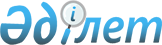 "Номиналды ұстауға берілген, ұйымдастырылған немесе ұйымдастырылмаған нарықта эмиссиялық бағалы қағаздармен жасалған мәмілелерді номиналды ұстау жүйесінде (орталық депозитарийдің есепке алу жүйесінде) тіркеу, номиналды ұстаушының есепке алу жүйесінде және (немесе) орталық депозитарийдің есепке алу жүйесінде бағалы қағаздарды ұстаушының жеке шотынан үзінді көшірмені беру және номиналды ұстаушының өзiнiң номиналды ұстауындағы бағалы қағаздары бар клиенттер туралы ақпаратты тіркеушінің, орталық депозитарийдің және эмитенттің талап етуі бойынша табыс ету қағидаларын бекіту туралы" Қазақстан Республикасы Ұлттық Банкі Басқармасының 2014 жылғы 22 қазандағы № 210 қаулысына өзгерістер енгізу туралыҚазақстан Республикасы Ұлттық Банкі Басқармасының 2018 жылғы 30 шiлдедегi № 166 қаулысы. Қазақстан Республикасының Әділет министрлігінде 2018 жылғы 17 тамызда № 17296 болып тіркелді
      Қазақстан Республикасының нормативтік құқықтық актілерін жетілдіру мақсатында Қазақстан Республикасы Ұлттық Банкінің Басқармасы ҚАУЛЫ ЕТЕДІ:
      1. "Номиналды ұстауға берілген, ұйымдастырылған немесе ұйымдастырылмаған нарықта эмиссиялық бағалы қағаздармен жасалған мәмілелерді номиналды ұстау жүйесінде (орталық депозитарийдің есепке алу жүйесінде) тіркеу, номиналды ұстаушының есепке алу жүйесінде және (немесе) орталық депозитарийдің есепке алу жүйесінде бағалы қағаздарды ұстаушының жеке шотынан үзінді көшірмені беру және номиналды ұстаушының өзiнiң номиналды ұстауындағы бағалы қағаздары бар клиенттер туралы ақпаратты тіркеушінің, орталық депозитарийдің және эмитенттің талап етуі бойынша табыс ету қағидаларын бекіту туралы" Қазақстан Республикасы Ұлттық Банкі Басқармасының 2014 жылғы 22 қазандағы № 210 қаулысына (Нормативтік құқықтық актілерді мемлекеттік тіркеу тізілімінде № 9876 болып тіркелген, 2014 жылғы 28 қарашада "Әділет" ақпараттық-құқықтық жүйесінде жарияланған) мынадай өзгерістер енгізілсін:
      көрсетілген қаулымен бекітілген Номиналды ұстауға берілген, ұйымдастырылған немесе ұйымдастырылмаған нарықта эмиссиялық бағалы қағаздармен жасалған мәмілелерді номиналды ұстау жүйесінде (орталық депозитарийдің есепке алу жүйесінде) тіркеу, номиналды ұстаушының есепке алу жүйесінде және (немесе) орталық депозитарийдің есепке алу жүйесінде бағалы қағаздарды ұстаушының жеке шотынан үзінді көшірмені беру және номиналды ұстаушының өзiнiң номиналды ұстауындағы бағалы қағаздары бар клиенттер туралы ақпаратты тіркеушінің, орталық депозитарийдің және эмитенттің талап етуі бойынша табыс ету қағидаларында:
      9-тармақтың 4) тармақшасында:
      бірінші абзац мынадай редакцияда жазылсын:
      "4) жеке шоттар бойынша операциялар мен ақпараттық операцияларды тіркеу құжаттарына қол қою құқығына ие заңды тұлға өкілдерінің мыналар туралы мәліметтер қамтылатын нотариалды куәландырылған қол қою үлгілері бар құжат:";
      төртінші абзац мынадай редакцияда жазылсын: 
      "номиналды ұстаушының клиенті өкілінің лауазымы, тегі, аты, әкесінің аты (ол бар болса), оның жеке басын куәландыратын құжаттың деректері;";
      10-тармақтың 2) тармақшасында:
      бірінші абзац мынадай редакцияда жазылсын:
      "2) жеке шоттар бойынша операциялар мен ақпараттық операцияларды тіркеу құжаттарына қол қою құқығына ие инвестициялық портфельді басқарушы өкілдерінің мыналар туралы мәліметтер қамтылатын нотариалды куәландырылған қол қою үлгілері бар құжат:";
      бесінші абзац мынадай редакцияда жазылсын:
      "инвестициялық портфельді басқарушы өкілдерінің лауазымы, тегі, аты, әкесінің аты (ол бар болса), оның жеке басын куәландыратын құжаттың деректері;";
      11-тармақтың 4) тармақшасы мынадай редакцияда жазылсын:
      "4) жеке шоттар бойынша операциялар мен ақпараттық операцияларды тіркеу құжаттарына қол қою құқығына ие инвестициялық портфельді басқарушы өкілдерінің мыналар туралы мәліметтер қамтылатын нотариалды куәландырылған қол қою үлгілері бар құжат:
      номиналды ұстаушының атауы;
      құжатқа қол қоюға құқық беретін номиналды ұстаушы клиентінің атауы (тегі, аты, әкесінің аты (ол бар болса);
      инвестициялық портфельді басқарушының атауы;
      инвестициялық портфельді басқарушы өкілдерінің лауазымы, тегі, аты, әкесінің аты (ол бар болса), оның жеке басын куәландыратын құжаттың деректері;
      осы құжаттағы қол қою үлгілері номиналды ұстау жүйесінде ашылған клиенттің жеке шоты бойынша барлық операцияларды жүзеге асыру кезінде міндетті болып саналатындығына нұсқау;";
      15-тармақта:
      1) тармақша мынадай редакцияда жазылсын:
      "1) заңды тұлғаның атауы (жеке тұлғаның тегі, аты, әкесінің аты (ол бар болса);";
      9) тармақша мынадай редакцияда жазылсын:
      "9) банк деректемелері (бар болса);";
      33-2-тармақ мынадай редакцияда жазылсын:
      "33-2. Номиналды ұстаушылар біріктіру нысанында қайта ұйымдастырылған жағдайда біріктіру жүргізілген номиналды ұстаушы Қазақстан Республикасының акционерлік қоғамдар туралы заңнамасына сәйкес тараптар беру актісіне қол қойған күннен бастап 10 (он) жұмыс күні ішінде № 254 қағидалардың 39-1-тармағының 2) тармақшасында көрсетілген операцияларды жасау жөніндегі бұйрықты орталық депозитарийге беруді жүзеге асырады.";
      39-тармақтың бірінші және екінші бөліктері мынадай редакцияда жазылсын:
      "39. Жеке шоттар бойынша операцияны жүргізу жөніндегі бұйрыққа мәмілеге қатысушы адам немесе оның өкілі немесе Қағидалардың 35-тармағында көрсетілген жағдайда номиналды ұстаушы қол қояды.
      Инвестициялық пай қорының ақпараттық операцияларын қоспағанда, басқарушы компанияның пайлармен операцияны жүргізу жөніндегі бұйрығына оның өкілі қол қояды, сондай-ақ инвестициялық пай қоры активтерінің есебін қамтамасыз ететін кастодиан бөлімшесінің басшысы қол қояды не ақпараттық операцияларды қоспағанда, Қазақстан Республикасының электрондық құжат және электрондық цифрлық қолтаңба туралы заңнамасына сәйкес ақпараттық жүйелерді пайдалана отырып, жазбаша түрде немесе электрондық құжат нысанында пайлармен операциялар жүргізу жөніндегі инвестициялық пай қорын басқарушы компанияның бұйрығын өзінің растайтынын номиналды ұстаушыға жіберу арқылы кастодиан растайды.";
      49-тармақ мынадай редакцияда жазылсын:
      "49. Жеке шоттың үзінді көшірмесі Қағидаларға 1-қосымшаға сәйкес нысан бойынша жасалады және мынадай мәліметтерді қамтиды:
      1) жеке шоттың нөмірі;
      2) бағалы қағаздарды ұстаушы заңды тұлғаның атауы (жеке тұлғаның тегі, аты, әкесінің аты (ол бар болса);
      3) заңды тұлғаны мемлекеттік (қайта) тіркеу нөмірі және күні (жеке тұлғаның жеке басын куәландыратын құжаттың атауы және деректемелері);
      4) эмитенттің атауы және оның орналасқан орны не инвестициялық пай қорының, сондай-ақ осы қордың басқарушы компаниясының атауы және оның орналасқан орны;
      5) бағалы қағаздардың түрлері және сәйкестендіру нөмірлері немесе қаржы құралдарының өзге сәйкестендіргіштері;
      6) облигацияларды (исламдық бағалы қағаздарды) өтеу күні;
      7) ауыртпалығы бар және (немесе) оқшауланған және (немесе) "репоға" берілген, үзінді көшірмені жасаған күнгі және уақыттағы жағдай бойынша жеке шотта тіркелген бағалы қағаздардың санын көрсете отырып, белгілі бір түрінің жалпы саны (эмитенттің эмиссиялық бағалы қағаздар жөніндегі міндеттемелері бойынша талап ету құқықтары туралы мәліметтер);
      8) номиналды ұстаушының атауы, бағалы қағаздар нарығындағы кәсіби қызметті жүзеге асыруға берілген лицензияның нөмірі, оның заңды мекенжайы, телефон нөмірі, факс нөмірі;
      9) жеке шоттан үзінді көшірме алынған кездегі жағдай бойынша уақыты мен күні:
      10) номиналды ұстаушының ішкі құжатында көзделген өзге де мәліметтер. 
      Орталық депозитарий ұсынатын жеке шоттан алынатын үзінді көшірме орталық депозитарийдің ішкі құжатында белгіленген нысан бойынша жасалады.
      Жеке шоттан алынатын үзінді көшірмеге номиналды ұстаушының ішкі құжатына сәйкес ақпараттық операцияларды жүзеге асыратын номиналды ұстаушының құрылымдық бөлімшесінің басшысы не оның орнындағы адам қол қояды.
      Электрондық құжат нысанында жеке шоттан үзінді көшірме жасауға жол беріледі.";
      56-тармақтың бірінші және екінші бөліктері мынадай редакцияда жазылсын:
      "56. Акционерлер тізімі Қағидаларға 2 және 3-қосымшаларға сәйкес нысан бойынша жасалады және оларға тиесілі акциялар санын көрсете отырып, номиналды ұстаудағы акциялары бар меншік иелері туралы ақпаратты, 2017 жылғы 25 желтоқсандағы "Салық және бюджетке төленетін басқа да міндетті төлемдер туралы (Салық кодексі)" Қазақстан Республикасының Кодексіне сәйкес акционерге берілген салық салу бойынша жеңілдіктің бар екендігі туралы мәліметтерді, сондай-ақ орталық депозитарийдің есепке алу жүйесінде мәліметтері жоқ меншік иелеріне тиесілі акциялардың саны туралы ақпаратты қамтиды.
      Акционерлер тізіміне номиналды ұстаушының ішкі құжатына сәйкес номиналды ұстаушыға берілген бағалы қағаздардың есебін жүзеге асыратын номиналды ұстаушының құрылымдық бөлімшесінің басшысы қол қояды.";
      57-тармақтың бірінші бөлігі мынадай редакцияда жазылсын:
      "57. Клиенттердің номиналды ұстаушыға берілетін құжаттары трансфер-агент көрсететін қызметтерді пайдаланған жағдайда Қағидаларға 4-қосымшаға сәйкес нысан бойынша ресімделеді.";
      1-қосымшаға сәйкес нысан бойынша Жеке шоттан алынатын үзінді көшірме осы қаулыға 1-қосымшаға сәйкес редакцияда жазылсын;
      2-қосымшаға сәйкес нысан бойынша Акционерлер тізімі осы қаулыға 2-қосымшаға сәйкес редакцияда жазылсын;
      3-қосымшаға сәйкес нысан бойынша Акционерлер тізімі осы қаулыға 3-қосымшаға сәйкес редакцияда жазылсын.
      4-қосымша осы қаулыға 4-қосымшаға сәйкес редакцияда жазылсын.
      2. Банктік емес қаржы ұйымдарын реттеу департаменті (Көшербаева А.М.) Қазақстан Республикасының заңнамасында белгіленген тәртіппен:
      1) Заң департаментімен (Сәрсенова Н.В.) бірлесіп осы қаулыны Қазақстан Республикасының Әділет министрлігінде мемлекеттік тіркеуді;
      2) осы қаулы мемлекеттік тіркелген күннен бастап күнтізбелік он күн ішінде оның қазақ және орыс тілдеріндегі қағаз және электрондық түрдегі көшірмесін "Республикалық құқықтық ақпарат орталығы" шаруашылық жүргізу құқығындағы республикалық мемлекеттік кәсіпорнына ресми жариялау және Қазақстан Республикасы нормативтік құқықтық актілерінің эталондық бақылау банкіне енгізу үшін жіберуді;
      3) осы қаулыны ресми жарияланғаннан кейін Қазақстан Республикасы Ұлттық Банкінің ресми интернет-ресурсына орналастыруды;
      4) осы қаулы мемлекеттік тіркелгеннен кейін он жұмыс күні ішінде Заң департаментіне осы қаулының осы тармағының 2), 3) тармақшаларында және 3-тармағында көзделген іс-шаралардың орындалуы туралы мәліметтерді ұсынуды қамтамасыз етсін.
      3. Қаржылық қызметтерді тұтынушылардың құқықтарын қорғау және сыртқы коммуникациялар басқармасы (Терентьев А.Л.) осы қаулы мемлекеттік тіркелгеннен кейін күнтізбелік он күн ішінде оның көшірмесін мерзімді баспасөз басылымдарында ресми жариялауға жіберуді қамтамасыз етсін.
      4. Осы қаулының орындалуын бақылау Қазақстан Республикасының Ұлттық Банкі Төрағасының орынбасары Ж.Б. Құрмановқа жүктелсін.
      5. Осы қаулы мемлекеттік тіркелген күнінен бастап қолданысқа енгізіледі және ресми жариялануға тиіс. ______________________________________________________ (номиналды ұстаушының атауы, бағалы қағаздар нарығында кәсіби қызметті жүзеге асыруға берілген лицензияның нөмірі және берілген күні, заңды мекенжайы, телефон нөмірі, факс нөмірі) 200 __ жылғы ______ жағдай бойынша, уақыты ___ №___ жеке шоттан үзінді көшірме
      Үзінді көшірме жасалған күні                         Уақыты _________
      Бағалы қағаздарды ұстаушы туралы мәліметтер:
      кестенің жалғасы:
      Номиналды ұстаушының ақпараттық операцияларды жүзеге асыратын құрылымдық бөлімшесінің басшысы не оның орнындағы адам
      __________________________________________ ________
      (тегі, аты, әкесінің аты (ол бар болса),             (қолы)
      атқаратын лауазымы) _______________________________________________________ (номиналды ұстаушының атауы, бағалы қағаздар нарығында кәсіби қызметті жүзеге асыруға берілген лицензияның нөмірі және берілген күні, заңды мекенжайы, телефон нөмірі, факс нөмірі) 200 __ жылғы ____ жағдай бойынша, уақыты ____ ______________________ акционерлерінің тізімі (эмитенттің атауы)
      Акционерлердің тізімін жасау мақсаты: акционерлердің жалпы жиналысын өткізу
      Эмитент туралы мәліметтер:
      Акцияларды шығару туралы мәліметтер:
      кестенің жалғасы:
      кестенің жалғасы:
      Номиналды ұстаушының бағалы қағаздарды есепке алуды жүзеге асыратын құрылымдық бөлімшесінің басшысы 
      ____________________________________________ ________
      (тегі, аты, әкесінің аты (ол бар болса),               (қолы)
      атқаратын лауазымы) ______________________________________________________ (номиналды ұстаушының атауы, бағалы қағаздар нарығында кәсіби қызметті жүзеге асыруға берілген лицензияның нөмірі және берілген күні, заңды мекенжайы, телефон нөмірі, факс нөмірі) 200 __ жылғы ____ жағдай бойынша, уақыты ______ _______________________ акционерлерінің тізімі (эмитенттің атауы)
      Акционерлердің тізімін жасау мақсаты: бағалы қағаздар бойынша кірістер есептеу
      Эмитент туралы мәліметтер:
      Акцияларды шығару туралы мәліметтер:
      кестенің жалғасы:
      Номиналды ұстаушының бағалы қағаздарды есепке алуды жүзеге асыратын құрылымдық бөлімшесінің басшысы 
      ____________________________________________ __________
      (тегі, аты, әкесінің аты (ол бар болса),             (қолы)
      атқаратын лауазымы) Клиенттің трансфер-агент қызметін пайдаланған жағдайда номиналды ұстаушыға берілетін құжаттары ________________________________________ (номиналды ұстаушының толық атауы) жеке шотты ашуға (жабуға), тіркелген тұлға туралы мәліметтерді өзгертуге бұйрық (заңды тұлға үшін) __________________________________________ (номиналды ұстаушының толық атауы) жеке шотты ашуға (жабуға), тіркелген тұлға туралы мәліметтерді өзгертуге бұйрық (жеке тұлға үшін)
      (жеке шотты жапқан, тіркелген тұлға туралы мәліметтерді өзгерткен кезде толтырылады) Қазақстан Республикасының заңнамасына сәйкес шығарылған бағалы қағаздар номиналды ұстауға енгізуге немесе номиналды ұстаудан шығаруға бұйрық __________________________________________ (номиналды ұстаушының толық атауы) Басқа мемлекеттердің заңнамасына сәйкес шығарылған бағалы қағаздарды номиналды ұстауға енгізуге немесе номиналды ұстаудан шығаруға бұйрық
      _______________________________________ (номиналды ұстаушының толық атауы) Күні ________________ Шығыс нөмірі __________________ ___________________________________________ (номиналды ұстаушының толық атауы) бағалы қағаздарға құқықтар кепілі мәмілесін тіркеуге және бағалы қағаздар ауыртпалығына бұйрық
      Күні __________________ Шығыс нөмірі _______________ ____________________________________ (номиналды ұстаушының толық атауы) мәмілені тіркеуге бұйрық ____________________________________________ (номиналды ұстаушының толық атауы) бағалы қағаздарды оқшаулауды (оқшаулаудан алып тастауды) тіркеуге бұйрық ____________________________________________ (номиналды ұстаушының толық атауы) "репо" операциясын тіркеуге бұйрық _____________________________________ (номиналды ұстаушының толық атауы) қазақстандық депозитарлық қолхаттардың шығарылымын есептеуге бұйрық ______________________________________ (номиналды ұстаушының толық атауы) қазақстандық депозитарлық қолхаттарды базалық активке айырбастауды тіркеуге бұйрық Бағалы қағаздарды ұстаушыларының тізімін және тіркелген мәмілелер туралы есепті беруге бұйрық
      Қосымша мәліметтер __________________________________________________________________________________________ Бағалы қағаздарды сатып алуға (сатуға) клиенттік тапсырыс
      Клиент туралы деректер: _____________________________________________ (номиналды ұстаушының толық атауы) бағалы қағаздар аударымын тіркеуге бұйрық ______________________________________ (номиналды ұстаушының толық атауы) есептілік құжаттарды беруге бұйрық _____________________________________ (номиналды ұстаушының толық атауы) бұйрықтың орындалғаны (орындалмағаны) туралы есеп _______________________________________ (номиналды ұстаушының толық атауы) клиенттік тапсырыстарды беруге бұйрық
					© 2012. Қазақстан Республикасы Әділет министрлігінің «Қазақстан Республикасының Заңнама және құқықтық ақпарат институты» ШЖҚ РМК
				
      Ұлттық Банк
Төрағасы 

Д. Ақышев
Қазақстан Республикасы
Ұлттық Банкі Басқармасының
2018 жылғы 30 шілдедегі
№ 166 қаулысына
1-қосымшаНоминалды ұстауға берілген,
ұйымдастырылған немесе
ұйымдастырылмаған нарықта
эмиссиялық бағалы қағаздармен
жасалған мәмілелерді
номиналды ұстау жүйесінде
(орталық депозитарийдің есепке
алу жүйесінде) тіркеу,
номиналды ұстаушының есепке
алу жүйесінде және (немесе)
орталық депозитарийдің есепке
алу жүйесінде бағалы
қағаздарды ұстаушының жеке
шотынан үзінді көшірмені беру
және номиналды ұстаушының
өзiнiң номиналды ұстауындағы
бағалы қағаздары бар клиенттер
туралы ақпаратты тіркеушінің,
орталық депозитарийдің және
эмитенттің талап етуі бойынша
табыс ету қағидаларына
1-қосымшаНысан
Жеке тұлға - бағалы қағаздарды ұстаушының тегі, аты, әкесінің аты (ол бар болса) немесе заңды тұлға - бағалы қағаздарды ұстаушының атауы
Жеке тұлға - бағалы қағаздарды ұстаушының тегі, аты, әкесінің аты (ол бар болса) немесе заңды тұлға - бағалы қағаздарды ұстаушының атауы
Жеке тұлға - бағалы қағаздарды ұстаушының тегі, аты, әкесінің аты (ол бар болса) немесе заңды тұлға - бағалы қағаздарды ұстаушының атауы
Жеке тұлға - бағалы қағаздарды ұстаушының жеке басын куәландыратын құжаттың атауы және деректемелері немесе заңды тұлға - бағалы қағаздарды ұстаушыны мемлекеттік тіркеу (қайта тіркеу) нөмірі және күні 
Жеке тұлға - бағалы қағаздарды ұстаушының жеке басын куәландыратын құжаттың атауы және деректемелері немесе заңды тұлға - бағалы қағаздарды ұстаушыны мемлекеттік тіркеу (қайта тіркеу) нөмірі және күні 
Жеке тұлға - бағалы қағаздарды ұстаушының жеке басын куәландыратын құжаттың атауы және деректемелері немесе заңды тұлға - бағалы қағаздарды ұстаушыны мемлекеттік тіркеу (қайта тіркеу) нөмірі және күні 
№
Эмитенттің немесе инвестициялық пай қорының және осы қордың басқарушы компаниясының атауы
Эмитенттің немесе инвестициялық пай қорының басқарушы компаниясының орналасқан жері
Эмитенттің немесе инвестициялық пай қорының басқарушы компаниясының орналасқан жері
Бағалы қағаздардың түрі және ұлттық сәйкестендіру нөмірі немесе қаржы құралдарының өзге сәйкестендіргіші
Облигацияларды (ислам бағалы қағаздарын) өтеу күні
1
2
3
3
4
5
Жеке шотта, оның ішінде мына бөлімдерде тіркелген бағалы қағаздардың жалпы саны:
Жеке шотта, оның ішінде мына бөлімдерде тіркелген бағалы қағаздардың жалпы саны:
Жеке шотта, оның ішінде мына бөлімдерде тіркелген бағалы қағаздардың жалпы саны:
Жеке шотта, оның ішінде мына бөлімдерде тіркелген бағалы қағаздардың жалпы саны:
Жеке шотта, оның ішінде мына бөлімдерде тіркелген бағалы қағаздардың жалпы саны:
Эмитенттің өкіміне сәйкес көрсетілген қосымша мәліметтер
негізгі
оқшаулау
"репо"
ауыртпалық салынған (пайдасына ауыртпалық салынған тұлғаны көрсете отырып) 
өзге бөлімдер
6
7
8
9
10
11Қазақстан Республикасы
Ұлттық Банкі Басқармасының
2018 жылғы 30 шілдедегі
№ 166 қаулысына
2-қосымшаНоминалды ұстауға берілген,
ұйымдастырылған немесе
ұйымдастырылмаған нарықта
эмиссиялық бағалы қағаздармен
жасалған мәмілелерді
номиналды ұстау жүйесінде
(орталық депозитарийдің есепке
алу жүйесінде) тіркеу,
номиналды ұстаушының есепке
алу жүйесінде және (немесе)
орталық депозитарийдің есепке
алу жүйесінде бағалы
қағаздарды ұстаушының жеке
шотынан үзінді көшірмені беру
және номиналды ұстаушының
өзiнiң номиналды ұстауындағы
бағалы қағаздары бар клиенттер
туралы ақпаратты тіркеушінің,
орталық депозитарийдің және
эмитенттің талап етуі бойынша
табыс ету қағидаларына
2-қосымшаНысан
Эмитенттің қазақ тіліндегі атауы
Эмитенттің орыс тіліндегі атауы
Эмитенттің орналасқан жері
Заңды тұлғаны мемлекеттік тіркеу (қайта тіркеу) нөмірі және күні
Жарияланған акциялар саны, олардың ішінде:
Жарияланған акциялар саны, олардың ішінде:
Жай (данамен)
Жай (данамен)
Артықшылық берілген (данамен)
Орналастырылған акциялар саны, олардың ішінде:
Орналастырылған акциялар саны, олардың ішінде:
Жай (данамен)
Жай (данамен)
Артықшылық берілген (данамен)
Эмитент сатып алған акциялар саны, олардың ішінде:
Эмитент сатып алған акциялар саны, олардың ішінде:
Жай (данамен)
Жай (данамен)
Артықшылық берілген (данамен)
№
Меншік иесі-жеке тұлғаның тегі, аты, әкесінің аты (ол бар болса) немесе меншік иесі-заңды тұлғаның атауы
Меншік иесі-жеке тұлғаның тегі, аты, әкесінің аты (ол бар болса) немесе меншік иесі-заңды тұлғаның атауы
Жеке тұлғаның жеке басын куәландыратын құжаттың атауы мен деректемелері немесе заңды тұлғаны мемлекеттік тіркеу (қайта тіркеу) күні
Жеке тұлғаның жеке басын куәландыратын құжаттың атауы мен деректемелері немесе заңды тұлғаны мемлекеттік тіркеу (қайта тіркеу) күні
Жеке тұлғаның жеке басын куәландыратын құжаттың атауы мен деректемелері немесе заңды тұлғаны мемлекеттік тіркеу (қайта тіркеу) күні
Жеке тұлғаның жеке басын куәландыратын құжаттың атауы мен деректемелері немесе заңды тұлғаны мемлекеттік тіркеу (қайта тіркеу) күні
Бағалы қағаздардың ұлттық сәйкестендіру нөмірі
1
2
2
3
3
3
3
4
Меншік иесінің жеке шотында (қосалқы шотында) тіркелген акциялар саны
Меншік иесінің жеке шотында (қосалқы шотында) тіркелген акциялар саны
Меншік иесінің жеке шотында (қосалқы шотында) тіркелген акциялар саны
Меншік иесінің жеке шотында (қосалқы шотында) тіркелген акциялар саны
жай акциялар
жай акциялар
жай акциялар
жай акциялар
акциялардың жалпы саны
ауыртпалықтан босатылған
ауыртпалық салынған және (немесе) оқшауланған
дауыс беретін
5
6
7
8
Қосымша мәліметтер
Қосымша мәліметтер
артықшылық берілген акциялар
артықшылық берілген акциялар
артықшылық берілген акциялар
артықшылық берілген акциялар
артықшылық берілген акциялар
артықшылық берілген акциялар
Қосымша мәліметтер
Қосымша мәліметтер
акциялардың жалпы саны
ауыртпалықтан босатылған
пайдасына ауыртпалық салу және (немесе) оқшаулау жүзеге асырылған тұлғаларды көрсете отырып, ауыртпалық салынған және (немесе) оқшауланған
пайдасына ауыртпалық салу және (немесе) оқшаулау жүзеге асырылған тұлғаларды көрсете отырып, ауыртпалық салынған және (немесе) оқшауланған
пайдасына ауыртпалық салу және (немесе) оқшаулау жүзеге асырылған тұлғаларды көрсете отырып, ауыртпалық салынған және (немесе) оқшауланған
пайдасына ауыртпалық салу және (немесе) оқшаулау жүзеге асырылған тұлғаларды көрсете отырып, ауыртпалық салынған және (немесе) оқшауланған
Қосымша мәліметтер
Қосымша мәліметтер
9
10
11
11
11
11
12
12
Орталық депозитарийдің есепке алу жүйесінде мәліметтер жоқ меншік иесінде номиналды ұстауда тұрған және оған тиесілі бағалы қағаздардың саны туралы мәліметтер
Орталық депозитарийдің есепке алу жүйесінде мәліметтер жоқ меншік иесінде номиналды ұстауда тұрған және оған тиесілі бағалы қағаздардың саны туралы мәліметтер
Орталық депозитарийдің есепке алу жүйесінде мәліметтер жоқ меншік иесінде номиналды ұстауда тұрған және оған тиесілі бағалы қағаздардың саны туралы мәліметтер
Бағалы қағаздардың ұлттық сәйкестендіру нөмірі
Орталық депозитарийдің есепке алу жүйесінде мәліметтер жоқ меншік иелерінде номиналды ұстауда тұрған, оларға тиесілі акциялардың саны
Орталық депозитарийдің есепке алу жүйесінде мәліметтер жоқ меншік иелерінде номиналды ұстауда тұрған, оларға тиесілі акциялардың саны
Орталық депозитарийдің есепке алу жүйесінде мәліметтер жоқ меншік иелерінде номиналды ұстауда тұрған, оларға тиесілі акциялардың саны
Қосымша мәліметтер
Орталық депозитарийдің есепке алу жүйесінде мәліметтер жоқ меншік иесінде номиналды ұстауда тұрған және оған тиесілі бағалы қағаздардың саны туралы мәліметтер
Орталық депозитарийдің есепке алу жүйесінде мәліметтер жоқ меншік иесінде номиналды ұстауда тұрған және оған тиесілі бағалы қағаздардың саны туралы мәліметтер
Орталық депозитарийдің есепке алу жүйесінде мәліметтер жоқ меншік иесінде номиналды ұстауда тұрған және оған тиесілі бағалы қағаздардың саны туралы мәліметтер
Бағалы қағаздардың ұлттық сәйкестендіру нөмірі
жай
артықшылық берілген
артықшылық берілген
Қосымша мәліметтер
1
1
1
2
3
4
4
5Қазақстан Республикасы
Ұлттық Банкі Басқармасының
2018 жылғы 30 шілдедегі
№ 166 қаулысына
3-қосымшаНоминалды ұстауға берілген,
ұйымдастырылған немесе
ұйымдастырылмаған нарықта
эмиссиялық бағалы қағаздармен
жасалған мәмілелерді
номиналды ұстау жүйесінде
(орталық депозитарийдің есепке
алу жүйесінде) тіркеу,
номиналды ұстаушының есепке
алу жүйесінде және (немесе)
орталық депозитарийдің есепке
алу жүйесінде бағалы
қағаздарды ұстаушының жеке
шотынан үзінді көшірмені беру
және номиналды ұстаушының
өзiнiң номиналды ұстауындағы
бағалы қағаздары бар клиенттер
туралы ақпаратты тіркеушінің,
орталық депозитарийдің және
эмитенттің талап етуі бойынша
табыс ету қағидаларына
3-қосымшаНысан
Эмитенттің қазақ тіліндегі атауы
Эмитенттің орыс тіліндегі атауы
Эмитенттің орналасқан жері
Заңды тұлғаны мемлекеттік тіркеу (қайта тіркеу) нөмірі және күні
Жарияланған акциялар саны, олардың ішінде:
Жарияланған акциялар саны, олардың ішінде:
Жай (данамен)
Жай (данамен)
Артықшылық берілген (данамен)
Артықшылық берілген (данамен)
Орналастырылған акциялар саны, олардың ішінде:
Орналастырылған акциялар саны, олардың ішінде:
Жай (данамен)
Жай (данамен)
Артықшылық берілген (данамен)
Артықшылық берілген (данамен)
Эмитент сатып алған акциялар саны, олардың ішінде:
Эмитент сатып алған акциялар саны, олардың ішінде:
Жай (данамен)
Жай (данамен)
Артықшылық берілген (данамен)
Артықшылық берілген (данамен)
№
Меншік иесі-жеке тұлғаның тегі, аты, әкесінің аты (ол бар болса) немесе меншік иесі-заңды тұлғаның атауы
Меншік иесі-жеке тұлғаның тегі, аты, әкесінің аты (ол бар болса) немесе меншік иесі-заңды тұлғаның атауы
Жеке тұлғаның жеке басын куәландыратын құжаттың атауы мен деректемелері немесе заңды тұлғаны мемлекеттік тіркеу (қайта тіркеу) күні
Жеке тұлғаның жеке басын куәландыратын құжаттың атауы мен деректемелері немесе заңды тұлғаны мемлекеттік тіркеу (қайта тіркеу) күні
Жеке тұлғаның жеке басын куәландыратын құжаттың атауы мен деректемелері немесе заңды тұлғаны мемлекеттік тіркеу (қайта тіркеу) күні
Банктік деректемелер (бар болса)
Банктік деректемелер (бар болса)
Бағалы қағаздардың ұлттық сәйкестендіру нөмірі
1
2
2
3
3
3
4
4
5
Меншік иесінің жеке шотында (қосалқы шотында) тіркелген акциялар саны
Меншік иесінің жеке шотында (қосалқы шотында) тіркелген акциялар саны
Меншік иесінің жеке шотында (қосалқы шотында) тіркелген акциялар саны
Меншік иесінің жеке шотында (қосалқы шотында) тіркелген акциялар саны
Меншік иесінің жеке шотында (қосалқы шотында) тіркелген акциялар саны
Салық жеңілдігі болуы туралы мәліметтер
Салық жеңілдігі болуы туралы мәліметтер
Қосымша мәліметтер
Қосымша мәліметтер
жай
артықшылық берілген
артықшылық берілген
артықшылық берілген
артықшылық берілген
Салық жеңілдігі болуы туралы мәліметтер
Салық жеңілдігі болуы туралы мәліметтер
Қосымша мәліметтер
Қосымша мәліметтер
6
7
7
7
7
8
8
9
9
Орталық депозитарийдің есепке алу жүйесінде мәліметтер жоқ меншік иесінде номиналды ұстауда тұрған және оған тиесілі бағалы қағаздардың саны туралы мәліметтер
Орталық депозитарийдің есепке алу жүйесінде мәліметтер жоқ меншік иесінде номиналды ұстауда тұрған және оған тиесілі бағалы қағаздардың саны туралы мәліметтер
Банк деректемелері

(бар болса)
Бағалы қағаздардың ұлттық сәйкестендіру нөмірі
Орталық депозитарийдің есепке алу жүйесінде мәліметтер жоқ меншік иелерінде номиналды ұстауда тұрған, оларға тиесілі акциялардың саны
Орталық депозитарийдің есепке алу жүйесінде мәліметтер жоқ меншік иелерінде номиналды ұстауда тұрған, оларға тиесілі акциялардың саны
Орталық депозитарийдің есепке алу жүйесінде мәліметтер жоқ меншік иелерінде номиналды ұстауда тұрған, оларға тиесілі акциялардың саны
Орталық депозитарийдің есепке алу жүйесінде мәліметтер жоқ меншік иелерінде номиналды ұстауда тұрған, оларға тиесілі акциялардың саны
Қосымша мәліметтер
Орталық депозитарийдің есепке алу жүйесінде мәліметтер жоқ меншік иесінде номиналды ұстауда тұрған және оған тиесілі бағалы қағаздардың саны туралы мәліметтер
Орталық депозитарийдің есепке алу жүйесінде мәліметтер жоқ меншік иесінде номиналды ұстауда тұрған және оған тиесілі бағалы қағаздардың саны туралы мәліметтер
Банк деректемелері

(бар болса)
Бағалы қағаздардың ұлттық сәйкестендіру нөмірі
жай
жай
артықшылық берілген
артықшылық берілген
Қосымша мәліметтер
1
1
2
3
4
4
5
5
6Қазақстан Республикасының
Ұлттық Банкі Басқармасының
2018 жылғы 30 шілдедегі
№ 166 қаулысына
4-қосымшаНоминалды ұстауға берілген,
ұйымдастырылған немесе
ұйымдастырылмаған нарықта
эмиссиялық бағалы қағаздармен
жасалған мәмілелерді
номиналды ұстау жүйесінде
(орталық депозитарийдің есепке
алу жүйесінде) тіркеу,
номиналды ұстаушының есепке
алу жүйесінде және (немесе)
орталық депозитарийдің есепке
алу жүйесінде бағалы
қағаздарды ұстаушының жеке
шотынан үзінді көшірмені беру
және номиналды ұстаушының
өзiнiң номиналды ұстауындағы
бағалы қағаздары бар клиенттер
туралы ақпаратты тіркеушінің,
орталық депозитарийдің және
эмитенттің талап етуі бойынша
итабыс ету қағидаларына
4-қосымша1-нысан
Күні _______________ 
Күні _______________ 
Күні _______________ 
Күні _______________ 
Күні _______________ 
Күні _______________ 
Күні _______________ 
Күні _______________ 
 Шығыс нөмірі _________________
 Шығыс нөмірі _________________
 Шығыс нөмірі _________________
Бұйрықты жөнелтуші _________________________________

                                               (заңды тұлғаның атауы)

 
Бұйрықты жөнелтуші _________________________________

                                               (заңды тұлғаның атауы)

 
Бұйрықты жөнелтуші _________________________________

                                               (заңды тұлғаның атауы)

 
Бұйрықты жөнелтуші _________________________________

                                               (заңды тұлғаның атауы)

 
Бұйрықты жөнелтуші _________________________________

                                               (заңды тұлғаның атауы)

 
Бұйрықты жөнелтуші _________________________________

                                               (заңды тұлғаның атауы)

 
Бұйрықты жөнелтуші _________________________________

                                               (заңды тұлғаның атауы)

 
Бұйрықты жөнелтуші _________________________________

                                               (заңды тұлғаның атауы)

 
Бұйрықты жөнелтуші _________________________________

                                               (заңды тұлғаның атауы)

 
Бұйрықты жөнелтуші _________________________________

                                               (заңды тұлғаның атауы)

 
Бұйрықты жөнелтуші _________________________________

                                               (заңды тұлғаның атауы)

 
Жеке шоттың нөмірі □ □ □ □ □ □ □ □ □ □

(жеке шотты жапқан, тіркелген тұлға туралы мәліметтерді өзгерткен кезде толтырылады)

Жеке шотты ашуды (жабуды), тіркелген тұлға туралы мәліметтерді өзгертуді бұйырады
Жеке шоттың нөмірі □ □ □ □ □ □ □ □ □ □

(жеке шотты жапқан, тіркелген тұлға туралы мәліметтерді өзгерткен кезде толтырылады)

Жеке шотты ашуды (жабуды), тіркелген тұлға туралы мәліметтерді өзгертуді бұйырады
Жеке шоттың нөмірі □ □ □ □ □ □ □ □ □ □

(жеке шотты жапқан, тіркелген тұлға туралы мәліметтерді өзгерткен кезде толтырылады)

Жеке шотты ашуды (жабуды), тіркелген тұлға туралы мәліметтерді өзгертуді бұйырады
Жеке шоттың нөмірі □ □ □ □ □ □ □ □ □ □

(жеке шотты жапқан, тіркелген тұлға туралы мәліметтерді өзгерткен кезде толтырылады)

Жеке шотты ашуды (жабуды), тіркелген тұлға туралы мәліметтерді өзгертуді бұйырады
Жеке шоттың нөмірі □ □ □ □ □ □ □ □ □ □

(жеке шотты жапқан, тіркелген тұлға туралы мәліметтерді өзгерткен кезде толтырылады)

Жеке шотты ашуды (жабуды), тіркелген тұлға туралы мәліметтерді өзгертуді бұйырады
Жеке шоттың нөмірі □ □ □ □ □ □ □ □ □ □

(жеке шотты жапқан, тіркелген тұлға туралы мәліметтерді өзгерткен кезде толтырылады)

Жеке шотты ашуды (жабуды), тіркелген тұлға туралы мәліметтерді өзгертуді бұйырады
Жеке шоттың нөмірі □ □ □ □ □ □ □ □ □ □

(жеке шотты жапқан, тіркелген тұлға туралы мәліметтерді өзгерткен кезде толтырылады)

Жеке шотты ашуды (жабуды), тіркелген тұлға туралы мәліметтерді өзгертуді бұйырады
Жеке шоттың нөмірі □ □ □ □ □ □ □ □ □ □

(жеке шотты жапқан, тіркелген тұлға туралы мәліметтерді өзгерткен кезде толтырылады)

Жеке шотты ашуды (жабуды), тіркелген тұлға туралы мәліметтерді өзгертуді бұйырады
Жеке шоттың нөмірі □ □ □ □ □ □ □ □ □ □

(жеке шотты жапқан, тіркелген тұлға туралы мәліметтерді өзгерткен кезде толтырылады)

Жеке шотты ашуды (жабуды), тіркелген тұлға туралы мәліметтерді өзгертуді бұйырады
Жеке шоттың нөмірі □ □ □ □ □ □ □ □ □ □

(жеке шотты жапқан, тіркелген тұлға туралы мәліметтерді өзгерткен кезде толтырылады)

Жеке шотты ашуды (жабуды), тіркелген тұлға туралы мәліметтерді өзгертуді бұйырады
Жеке шоттың нөмірі □ □ □ □ □ □ □ □ □ □

(жеке шотты жапқан, тіркелген тұлға туралы мәліметтерді өзгерткен кезде толтырылады)

Жеке шотты ашуды (жабуды), тіркелген тұлға туралы мәліметтерді өзгертуді бұйырады
Операция түрі
Операция түрі
Операция түрі
Операция түрі
Операция түрі
Операция түрі
Операция түрі
Операция түрі
Операция түрі
Операция түрі
□ Ашу
□ Ашу
□ Ашу
□ Жабу
□ Жабу
□ Жабу
□ Жабу
□ Тіркелген тұлға туралы мәліметтерді өзгерту
□ Тіркелген тұлға туралы мәліметтерді өзгерту
□ Тіркелген тұлға туралы мәліметтерді өзгерту
□ Тіркелген тұлға туралы мәліметтерді өзгерту
Клиенттің атауы:
Клиенттің атауы:
Клиенттің атауы:
Клиенттің атауы:
Клиенттің атауы:
Клиенттің атауы:
Клиенттің атауы:
Клиенттің атауы:
Клиенттің атауы:
Клиенттің атауы:
Клиенттің атауы:
Қазақ тілінде
Қазақ тілінде
Қазақ тілінде
Қазақ тілінде
Қазақ тілінде
Қазақ тілінде
Қазақ тілінде
Қазақ тілінде
Қазақ тілінде
Қазақ тілінде
Қазақ тілінде
Толық
___________________________________________________
___________________________________________________
___________________________________________________
___________________________________________________
___________________________________________________
___________________________________________________
___________________________________________________
___________________________________________________
___________________________________________________
___________________________________________________
Қысқартылған
______________________________________________
______________________________________________
______________________________________________
______________________________________________
______________________________________________
______________________________________________
______________________________________________
______________________________________________
______________________________________________
______________________________________________
Орыс тілінде
Орыс тілінде
Орыс тілінде
Орыс тілінде
Орыс тілінде
Орыс тілінде
Орыс тілінде
Орыс тілінде
Орыс тілінде
Орыс тілінде
Орыс тілінде
Толық
______________________________________________
______________________________________________
______________________________________________
______________________________________________
______________________________________________
______________________________________________
______________________________________________
______________________________________________
______________________________________________
______________________________________________
Қысқартылған
______________________________________________
______________________________________________
______________________________________________
______________________________________________
______________________________________________
______________________________________________
______________________________________________
______________________________________________
______________________________________________
______________________________________________
Заңды тұлғаның мемлекеттік тіркеу (қайта тіркеу) туралы анықтаманың деректемелері:

(жеке шотты жапқан кезде мәліметтер көрсетілмейді, мәліметтерді өзгерткен кезде тек өзгерген деректемелер ғана көрсетіледі)
Заңды тұлғаның мемлекеттік тіркеу (қайта тіркеу) туралы анықтаманың деректемелері:

(жеке шотты жапқан кезде мәліметтер көрсетілмейді, мәліметтерді өзгерткен кезде тек өзгерген деректемелер ғана көрсетіледі)
Заңды тұлғаның мемлекеттік тіркеу (қайта тіркеу) туралы анықтаманың деректемелері:

(жеке шотты жапқан кезде мәліметтер көрсетілмейді, мәліметтерді өзгерткен кезде тек өзгерген деректемелер ғана көрсетіледі)
Заңды тұлғаның мемлекеттік тіркеу (қайта тіркеу) туралы анықтаманың деректемелері:

(жеке шотты жапқан кезде мәліметтер көрсетілмейді, мәліметтерді өзгерткен кезде тек өзгерген деректемелер ғана көрсетіледі)
Заңды тұлғаның мемлекеттік тіркеу (қайта тіркеу) туралы анықтаманың деректемелері:

(жеке шотты жапқан кезде мәліметтер көрсетілмейді, мәліметтерді өзгерткен кезде тек өзгерген деректемелер ғана көрсетіледі)
Заңды тұлғаның мемлекеттік тіркеу (қайта тіркеу) туралы анықтаманың деректемелері:

(жеке шотты жапқан кезде мәліметтер көрсетілмейді, мәліметтерді өзгерткен кезде тек өзгерген деректемелер ғана көрсетіледі)
Заңды тұлғаның мемлекеттік тіркеу (қайта тіркеу) туралы анықтаманың деректемелері:

(жеке шотты жапқан кезде мәліметтер көрсетілмейді, мәліметтерді өзгерткен кезде тек өзгерген деректемелер ғана көрсетіледі)
Заңды тұлғаның мемлекеттік тіркеу (қайта тіркеу) туралы анықтаманың деректемелері:

(жеке шотты жапқан кезде мәліметтер көрсетілмейді, мәліметтерді өзгерткен кезде тек өзгерген деректемелер ғана көрсетіледі)
Заңды тұлғаның мемлекеттік тіркеу (қайта тіркеу) туралы анықтаманың деректемелері:

(жеке шотты жапқан кезде мәліметтер көрсетілмейді, мәліметтерді өзгерткен кезде тек өзгерген деректемелер ғана көрсетіледі)
Заңды тұлғаның мемлекеттік тіркеу (қайта тіркеу) туралы анықтаманың деректемелері:

(жеке шотты жапқан кезде мәліметтер көрсетілмейді, мәліметтерді өзгерткен кезде тек өзгерген деректемелер ғана көрсетіледі)
Заңды тұлғаның мемлекеттік тіркеу (қайта тіркеу) туралы анықтаманың деректемелері:

(жеке шотты жапқан кезде мәліметтер көрсетілмейді, мәліметтерді өзгерткен кезде тек өзгерген деректемелер ғана көрсетіледі)
Құжаттың атауы
___________________________________________________
___________________________________________________
___________________________________________________
___________________________________________________
___________________________________________________
___________________________________________________
___________________________________________________
___________________________________________________
___________________________________________________
___________________________________________________
Құжатты берген күн
___________________________________________________
___________________________________________________
___________________________________________________
___________________________________________________
___________________________________________________
___________________________________________________
___________________________________________________
___________________________________________________
___________________________________________________
___________________________________________________
Құжатты берген органның атауы
___________________________________________________
___________________________________________________
___________________________________________________
___________________________________________________
___________________________________________________
___________________________________________________
___________________________________________________
___________________________________________________
___________________________________________________
___________________________________________________
Мекенжайы: 
Мекенжайы: 
Мекенжайы: 
Мекенжайы: 
Мекенжайы: 
Мекенжайы: 
Мекенжайы: 
Мекенжайы: 
Мекенжайы: 
Мекенжайы: 
Мекенжайы: 
Орналасқан жері
___________________________________________________
___________________________________________________
___________________________________________________
___________________________________________________
___________________________________________________
___________________________________________________
___________________________________________________
___________________________________________________
___________________________________________________
___________________________________________________
Нақты 
___________________________________________________
___________________________________________________
___________________________________________________
___________________________________________________
___________________________________________________
___________________________________________________
___________________________________________________
___________________________________________________
___________________________________________________
___________________________________________________
Банктік деректемелері:
Банктік деректемелері:
Банктік деректемелері:
Банктік деректемелері:
Банктік деректемелері:
Банктік деректемелері:
Банктік деректемелері:
Банктік деректемелері:
Банктік деректемелері:
Банктік деректемелері:
Банктік деректемелері:
Шот ашылған банктің атауы
___________________________________________________
___________________________________________________
___________________________________________________
___________________________________________________
___________________________________________________
___________________________________________________
___________________________________________________
___________________________________________________
___________________________________________________
___________________________________________________
Банктік сәйкестендіру коды (БСК)
Банктік сәйкестендіру коды (БСК)
□ □ □ □ □ □ □ □
□ □ □ □ □ □ □ □
□ □ □ □ □ □ □ □
□ □ □ □ □ □ □ □
□ □ □ □ □ □ □ □
□ □ □ □ □ □ □ □
□ □ □ □ □ □ □ □
□ □ □ □ □ □ □ □
□ □ □ □ □ □ □ □
Жеке сәйкестендіру коды (ЖСК)
Жеке сәйкестендіру коды (ЖСК)
□ □ □ □ □ □ □ □ □ □ □ □ □ □ □ □ □ □ □ □
□ □ □ □ □ □ □ □ □ □ □ □ □ □ □ □ □ □ □ □
□ □ □ □ □ □ □ □ □ □ □ □ □ □ □ □ □ □ □ □
□ □ □ □ □ □ □ □ □ □ □ □ □ □ □ □ □ □ □ □
□ □ □ □ □ □ □ □ □ □ □ □ □ □ □ □ □ □ □ □
□ □ □ □ □ □ □ □ □ □ □ □ □ □ □ □ □ □ □ □
□ □ □ □ □ □ □ □ □ □ □ □ □ □ □ □ □ □ □ □
□ □ □ □ □ □ □ □ □ □ □ □ □ □ □ □ □ □ □ □
□ □ □ □ □ □ □ □ □ □ □ □ □ □ □ □ □ □ □ □
Бизнес - сәйкестендіру нөмірі (БСН)
Бизнес - сәйкестендіру нөмірі (БСН)
□ □ □ □ □ □ □ □ □ □ □ □
□ □ □ □ □ □ □ □ □ □ □ □
□ □ □ □ □ □ □ □ □ □ □ □
□ □ □ □ □ □ □ □ □ □ □ □
□ □ □ □ □ □ □ □ □ □ □ □
□ □ □ □ □ □ □ □ □ □ □ □
□ □ □ □ □ □ □ □ □ □ □ □
□ □ □ □ □ □ □ □ □ □ □ □
□ □ □ □ □ □ □ □ □ □ □ □
Резиденттік белгісі
Резиденттік белгісі
Резиденттік белгісі
□
□
□
Экономика секторы
Экономика секторы
Экономика секторы
□
□
Лауазымды тұлғалар туралы мәліметтер: 
Лауазымды тұлғалар туралы мәліметтер: 
Лауазымды тұлғалар туралы мәліметтер: 
Лауазымды тұлғалар туралы мәліметтер: 
Лауазымды тұлғалар туралы мәліметтер: 
Лауазымды тұлғалар туралы мәліметтер: 
Лауазымды тұлғалар туралы мәліметтер: 
Лауазымды тұлғалар туралы мәліметтер: 
Лауазымды тұлғалар туралы мәліметтер: 
Лауазымды тұлғалар туралы мәліметтер: 
Лауазымды тұлғалар туралы мәліметтер: 
Бірінші басшының лауазымы
Бірінші басшының лауазымы
Бірінші басшының лауазымы
Бірінші басшының лауазымы
Бірінші басшының лауазымы
___________________________________
___________________________________
___________________________________
___________________________________
___________________________________
___________________________________
Бірінші басшының тегі, аты, әкесінің аты (ол бар болса) 
Бірінші басшының тегі, аты, әкесінің аты (ол бар болса) 
Бірінші басшының тегі, аты, әкесінің аты (ол бар болса) 
Бірінші басшының тегі, аты, әкесінің аты (ол бар болса) 
Бірінші басшының тегі, аты, әкесінің аты (ол бар болса) 
___________________________________
___________________________________
___________________________________
___________________________________
___________________________________
___________________________________
Бас бухгалтердің тегі, аты, әкесінің аты (ол бар болса)
Бас бухгалтердің тегі, аты, әкесінің аты (ол бар болса)
Бас бухгалтердің тегі, аты, әкесінің аты (ол бар болса)
Бас бухгалтердің тегі, аты, әкесінің аты (ол бар болса)
Бас бухгалтердің тегі, аты, әкесінің аты (ол бар болса)
___________________________________
___________________________________
___________________________________
___________________________________
___________________________________
___________________________________
Байланыс құралдары: 
Байланыс құралдары: 
Байланыс құралдары: 
Байланыс құралдары: 
Байланыс құралдары: 
Байланыс құралдары: 
Байланыс құралдары: 
Байланыс құралдары: 
Байланыс құралдары: 
Байланыс құралдары: 
Байланыс құралдары: 
Телефон нөмірі 
Телефон нөмірі 
Телефон нөмірі 
Телефон нөмірі 
_______________________________________________
_______________________________________________
_______________________________________________
_______________________________________________
_______________________________________________
_______________________________________________
_______________________________________________
Факс нөмірі
Факс нөмірі
Факс нөмірі
Факс нөмірі
_______________________________________________
_______________________________________________
_______________________________________________
_______________________________________________
_______________________________________________
_______________________________________________
_______________________________________________
Электрондық пошта мекенжайы 
Электрондық пошта мекенжайы 
Электрондық пошта мекенжайы 
Электрондық пошта мекенжайы 
_______________________________________________
_______________________________________________
_______________________________________________
_______________________________________________
_______________________________________________
_______________________________________________
_______________________________________________
_________ _________________________________________

(қолы) (тегі, аты, әкесінің аты (ол бар болса)

Ескертпе (жеке шотты ашқан кезде номиналды ұстаушының қызметкері толтырады)
_________ _________________________________________

(қолы) (тегі, аты, әкесінің аты (ол бар болса)

Ескертпе (жеке шотты ашқан кезде номиналды ұстаушының қызметкері толтырады)
_________ _________________________________________

(қолы) (тегі, аты, әкесінің аты (ол бар болса)

Ескертпе (жеке шотты ашқан кезде номиналды ұстаушының қызметкері толтырады)
_________ _________________________________________

(қолы) (тегі, аты, әкесінің аты (ол бар болса)

Ескертпе (жеке шотты ашқан кезде номиналды ұстаушының қызметкері толтырады)
_________ _________________________________________

(қолы) (тегі, аты, әкесінің аты (ол бар болса)

Ескертпе (жеке шотты ашқан кезде номиналды ұстаушының қызметкері толтырады)
_________ _________________________________________

(қолы) (тегі, аты, әкесінің аты (ол бар болса)

Ескертпе (жеке шотты ашқан кезде номиналды ұстаушының қызметкері толтырады)
_________ _________________________________________

(қолы) (тегі, аты, әкесінің аты (ол бар болса)

Ескертпе (жеке шотты ашқан кезде номиналды ұстаушының қызметкері толтырады)
_________ _________________________________________

(қолы) (тегі, аты, әкесінің аты (ол бар болса)

Ескертпе (жеке шотты ашқан кезде номиналды ұстаушының қызметкері толтырады)
_________ _________________________________________

(қолы) (тегі, аты, әкесінің аты (ол бар болса)

Ескертпе (жеке шотты ашқан кезде номиналды ұстаушының қызметкері толтырады)
_________ _________________________________________

(қолы) (тегі, аты, әкесінің аты (ол бар болса)

Ескертпе (жеке шотты ашқан кезде номиналды ұстаушының қызметкері толтырады)
_________ _________________________________________

(қолы) (тегі, аты, әкесінің аты (ол бар болса)

Ескертпе (жеке шотты ашқан кезде номиналды ұстаушының қызметкері толтырады)
Жеке шот
Жеке шот
Жеке шот
Жеке шот
Жеке шот
Жеке шот
□ □ □ □ □ □ □ □ □ □
□ □ □ □ □ □ □ □ □ □
□ □ □ □ □ □ □ □ □ □
□ □ □ □ □ □ □ □ □ □
□ □ □ □ □ □ □ □ □ □
Орындалу күні
Орындалу күні
Орындалу күні
Орындалу күні
Орындалу күні
Орындалу күні
□ □/ □ □/ □ □ □ □
□ □/ □ □/ □ □ □ □
□ □/ □ □/ □ □ □ □
□ □/ □ □/ □ □ □ □
□ □/ □ □/ □ □ □ □
Қосымша мәліметтер
Қосымша мәліметтер
Қосымша мәліметтер
Қосымша мәліметтер
Қосымша мәліметтер
Қосымша мәліметтер2-нысан
Күні_____________________
Шығыс нөмірі___________________________
Бұйрықты жөнелтуші____________________________________________________

                              (жеке тұлғаның тегі, аты, әкесінің аты (ол бар болса) (толығымен)
Бұйрықты жөнелтуші____________________________________________________

                              (жеке тұлғаның тегі, аты, әкесінің аты (ол бар болса) (толығымен)
Жеке шоттың нөмірі
□ □ □ □ □ □ □ □ □ □
Жеке шотты ашуды (жабуды), тіркелген тұлға туралы мәліметтерді өзгертуді бұйырады
Жеке шотты ашуды (жабуды), тіркелген тұлға туралы мәліметтерді өзгертуді бұйырады
Жеке шотты ашуды (жабуды), тіркелген тұлға туралы мәліметтерді өзгертуді бұйырады
Жеке шотты ашуды (жабуды), тіркелген тұлға туралы мәліметтерді өзгертуді бұйырады
Жеке шотты ашуды (жабуды), тіркелген тұлға туралы мәліметтерді өзгертуді бұйырады
Операция түрі
Операция түрі
Операция түрі
□ Ашу
□ Ашу
□ Ашу
□ Жабу
□ Тіркелген тұлға туралы мәліметтерді өзгерту
Жеке тұлға туралы мәліметтер:

(жеке шотты жапқан кезде мәліметтер көрсетілмейді, мәліметтерді өзгерткен кезде тек өзгерген деректемелер ғана көрсетіледі)
Жеке тұлға туралы мәліметтер:

(жеке шотты жапқан кезде мәліметтер көрсетілмейді, мәліметтерді өзгерткен кезде тек өзгерген деректемелер ғана көрсетіледі)
Жеке тұлға туралы мәліметтер:

(жеке шотты жапқан кезде мәліметтер көрсетілмейді, мәліметтерді өзгерткен кезде тек өзгерген деректемелер ғана көрсетіледі)
Жеке тұлға туралы мәліметтер:

(жеке шотты жапқан кезде мәліметтер көрсетілмейді, мәліметтерді өзгерткен кезде тек өзгерген деректемелер ғана көрсетіледі)
Жеке тұлға туралы мәліметтер:

(жеке шотты жапқан кезде мәліметтер көрсетілмейді, мәліметтерді өзгерткен кезде тек өзгерген деректемелер ғана көрсетіледі)
Тегі
Тегі
Тегі
□ □ □ □ □ □ □ □ □ □ □ □ □ □ □ □ □ □
□ □ □ □ □ □ □ □ □ □ □ □ □ □ □ □ □ □
Аты
Аты
Аты
□ □ □ □ □ □ □ □ □ □ □ □ □ □ □ □ □
□ □ □ □ □ □ □ □ □ □ □ □ □ □ □ □ □
Әкесінің аты

(ол бар болса)
Әкесінің аты

(ол бар болса)
Әкесінің аты

(ол бар болса)
□ □ □ □ □ □ □ □ □ □ □ □ □ □ □ □ □
□ □ □ □ □ □ □ □ □ □ □ □ □ □ □ □ □
Туған күні
Туған күні
Туған күні
□ □/ □ □/ □ □ □ □
□ □/ □ □/ □ □ □ □
Азаматтығы
Азаматтығы
Азаматтығы
□ □ □ □ □ □ □ □ □ □ □ □ □ □ □ □ □
□ □ □ □ □ □ □ □ □ □ □ □ □ □ □ □ □
Жеке сәйкестендіру нөмірі (ЖСН) 
Жеке сәйкестендіру нөмірі (ЖСН) 
Жеке сәйкестендіру нөмірі (ЖСН) 
□ □ □ □ □ □ □ □ □ □ □ □
□ □ □ □ □ □ □ □ □ □ □ □
Жеке басын куәландыратын құжат түрі
Жеке басын куәландыратын құжат түрі
Жеке басын куәландыратын құжат түрі
_______________________________________________
_______________________________________________
Сериясы, нөмірі, берген күні және берген орган
Сериясы, нөмірі, берген күні және берген орган
Сериясы, нөмірі, берген күні және берген орган
_______________________________________________
_______________________________________________
Тұрғылықты жері
Тұрғылықты жері
Тұрғылықты жері
_______________________________________________
_______________________________________________
Пошталық мекенжайы, телефон нөмірі 
Пошталық мекенжайы, телефон нөмірі 
Пошталық мекенжайы, телефон нөмірі 
_______________________________________________
_______________________________________________
Банктік деректемелері (бар болса):
Банктік деректемелері (бар болса):
Банктік деректемелері (бар болса):
_______________________________________________
_______________________________________________
Банктің атауы
Банктің атауы
Банктің атауы
_______________________________________________
_______________________________________________
Банктік сәйкестендіру коды (БСК)

Жеке сәйкестендіру коды (ЖСК)
Банктік сәйкестендіру коды (БСК)

Жеке сәйкестендіру коды (ЖСК)
□ □ □ □ □ □ □ □

□ □ □ □ □ □ □ □ □ □ □ □ □ □ □ □ □ □ □ □
□ □ □ □ □ □ □ □

□ □ □ □ □ □ □ □ □ □ □ □ □ □ □ □ □ □ □ □
__________ ___________________________________________

(қолы) (тегі, аты, әкесінің аты (ол бар болса)
__________ ___________________________________________

(қолы) (тегі, аты, әкесінің аты (ол бар болса)
__________ ___________________________________________

(қолы) (тегі, аты, әкесінің аты (ол бар болса)
__________ ___________________________________________

(қолы) (тегі, аты, әкесінің аты (ол бар болса)
__________ ___________________________________________

(қолы) (тегі, аты, әкесінің аты (ол бар болса)
Ескертпе (жеке шотты ашқан кезде номиналды ұстаушының қызметкері толтырады) ________________________________________________________________________
Ескертпе (жеке шотты ашқан кезде номиналды ұстаушының қызметкері толтырады) ________________________________________________________________________
Ескертпе (жеке шотты ашқан кезде номиналды ұстаушының қызметкері толтырады) ________________________________________________________________________
Ескертпе (жеке шотты ашқан кезде номиналды ұстаушының қызметкері толтырады) ________________________________________________________________________
Ескертпе (жеке шотты ашқан кезде номиналды ұстаушының қызметкері толтырады) ________________________________________________________________________
Жеке шоттың нөмірі
□ □ □ □ □ □ □ □ □ □
□ □ □ □ □ □ □ □ □ □
□ □ □ □ □ □ □ □ □ □
□ □ □ □ □ □ □ □ □ □
Жеке шотты ашқан күн
□ □/ □ □/ □ □ □ □
□ □/ □ □/ □ □ □ □
□ □/ □ □/ □ □ □ □
□ □/ □ □/ □ □ □ □
Қосымша мәліметтер
_________________________________________________

 
_________________________________________________

 
_________________________________________________

 
_________________________________________________

 3-нысан
Күні __________________________
Күні __________________________
Күні __________________________
Күні __________________________
Шығыс нөмірі____________________
Шығыс нөмірі____________________
Шығыс нөмірі____________________
Шығыс нөмірі____________________
Шығыс нөмірі____________________
Шығыс нөмірі____________________
Клиенттің толық атауы

____________________________________________________________________
Клиенттің толық атауы

____________________________________________________________________
Клиенттің толық атауы

____________________________________________________________________
Клиенттің толық атауы

____________________________________________________________________
Клиенттің толық атауы

____________________________________________________________________
Клиенттің толық атауы

____________________________________________________________________
Клиенттің толық атауы

____________________________________________________________________
Клиенттің толық атауы

____________________________________________________________________
Клиенттің толық атауы

____________________________________________________________________
Клиенттің толық атауы

____________________________________________________________________
Мәміленің (операцияның) түрі (қажеттісін белгілеу)
Мәміленің (операцияның) түрі (қажеттісін белгілеу)
Мәміленің (операцияның) түрі (қажеттісін белгілеу)
Мәміленің (операцияның) түрі (қажеттісін белгілеу)
Мәміленің (операцияның) түрі (қажеттісін белгілеу)
Мәміленің (операцияның) түрі (қажеттісін белгілеу)
Мәміленің (операцияның) түрі (қажеттісін белгілеу)
Мәміленің (операцияның) түрі (қажеттісін белгілеу)
Мәміленің (операцияның) түрі (қажеттісін белгілеу)
Мәміленің (операцияның) түрі (қажеттісін белгілеу)
□ Номиналды ұстауға енгізу
□ Номиналды ұстауға енгізу
□ Номиналды ұстауға енгізу
□ Номиналды ұстаудан шығару
□ Номиналды ұстаудан шығару
□ Номиналды ұстаудан шығару
□ Номиналды ұстаудан шығару
□ Номиналды ұстаудан шығару
Мәміленің (операцияның) түрі (қажеттісін белгілеу)
Мәміленің (операцияның) түрі (қажеттісін белгілеу)
Мәміленің (операцияның) түрі (қажеттісін белгілеу)
Мәміленің (операцияның) түрі (қажеттісін белгілеу)
Мәміленің (операцияның) түрі (қажеттісін белгілеу)
Мәміленің (операцияның) түрі (қажеттісін белгілеу)
Мәміленің (операцияның) түрі (қажеттісін белгілеу)
Мәміленің (операцияның) түрі (қажеттісін белгілеу)
Мәміленің (операцияның) түрі (қажеттісін белгілеу)
Мәміленің (операцияның) түрі (қажеттісін белгілеу)
□ Бағалы қағаздар бойынша құқықты ауыстырмастан
□ Сатып алу (сату)
□ Бастапқы орналастыру
□ Пай сатып алу
□ Басқасы
Шот нөмірі

□ □ □ □ □ □ □ □ □ □
Шот нөмірі

□ □ □ □ □ □ □ □ □ □
Шот нөмірі

□ □ □ □ □ □ □ □ □ □
Шот нөмірі

□ □ □ □ □ □ □ □ □ □
Шот нөмірі

□ □ □ □ □ □ □ □ □ □
Шот нөмірі

□ □ □ □ □ □ □ □ □ □
Шот нөмірі

□ □ □ □ □ □ □ □ □ □
Шот нөмірі

□ □ □ □ □ □ □ □ □ □
Шот нөмірі

□ □ □ □ □ □ □ □ □ □
Шот нөмірі

□ □ □ □ □ □ □ □ □ □
Бағалы қағаздардың деректемелері және мәміле (операция) өлшемдері:
Бағалы қағаздардың деректемелері және мәміле (операция) өлшемдері:
Бағалы қағаздардың деректемелері және мәміле (операция) өлшемдері:
Бағалы қағаздардың деректемелері және мәміле (операция) өлшемдері:
Бағалы қағаздардың деректемелері және мәміле (операция) өлшемдері:
Бағалы қағаздардың деректемелері және мәміле (операция) өлшемдері:
Бағалы қағаздардың деректемелері және мәміле (операция) өлшемдері:
Бағалы қағаздардың деректемелері және мәміле (операция) өлшемдері:
Бағалы қағаздардың деректемелері және мәміле (операция) өлшемдері:
Бағалы қағаздардың деректемелері және мәміле (операция) өлшемдері:
Эмитенттің атауы
Эмитенттің атауы
Эмитенттің атауы
Эмитенттің атауы
______________________________________________
______________________________________________
______________________________________________
______________________________________________
______________________________________________
______________________________________________
Бағалы қағаздың сәйкестендіргіші (ұлттық сәйкестендіру нөмірі (ҰСН) немесе халықаралық сәйкестендіру нөмірі (ISIN) немесе бағалы қағаздың басқа сәйкестендіргіші)
Бағалы қағаздың сәйкестендіргіші (ұлттық сәйкестендіру нөмірі (ҰСН) немесе халықаралық сәйкестендіру нөмірі (ISIN) немесе бағалы қағаздың басқа сәйкестендіргіші)
Бағалы қағаздың сәйкестендіргіші (ұлттық сәйкестендіру нөмірі (ҰСН) немесе халықаралық сәйкестендіру нөмірі (ISIN) немесе бағалы қағаздың басқа сәйкестендіргіші)
Бағалы қағаздың сәйкестендіргіші (ұлттық сәйкестендіру нөмірі (ҰСН) немесе халықаралық сәйкестендіру нөмірі (ISIN) немесе бағалы қағаздың басқа сәйкестендіргіші)
□ □ □ □ □ □ □ □ □ □ □ □ □
□ □ □ □ □ □ □ □ □ □ □ □ □
□ □ □ □ □ □ □ □ □ □ □ □ □
□ □ □ □ □ □ □ □ □ □ □ □ □
□ □ □ □ □ □ □ □ □ □ □ □ □
□ □ □ □ □ □ □ □ □ □ □ □ □
Бағалы қағаздың саны
Бағалы қағаздың саны
Бағалы қағаздың саны
Бағалы қағаздың саны
□ □ □ □ □ □ □ □ □ □ □ □ □
□ □ □ □ □ □ □ □ □ □ □ □ □
□ □ □ □ □ □ □ □ □ □ □ □ □
□ □ □ □ □ □ □ □ □ □ □ □ □
□ □ □ □ □ □ □ □ □ □ □ □ □
□ □ □ □ □ □ □ □ □ □ □ □ □
Бір бағалы қағаздың бағасы
Бір бағалы қағаздың бағасы
Бір бағалы қағаздың бағасы
Бір бағалы қағаздың бағасы
□ □ □ □ □ □ □ □, □ □/ □ □ □
□ □ □ □ □ □ □ □, □ □/ □ □ □
□ □ □ □ □ □ □ □, □ □/ □ □ □
□ □ □ □ □ □ □ □, □ □/ □ □ □
□ □ □ □ □ □ □ □, □ □/ □ □ □
□ □ □ □ □ □ □ □, □ □/ □ □ □
Шығарылым валютасы
Шығарылым валютасы
Шығарылым валютасы
Шығарылым валютасы
□ □ □
□ □ □
□ □ □
□ □ □
□ □ □
□ □ □
Мәміле сомасы (цифрмен және жазумен)
Мәміле сомасы (цифрмен және жазумен)
Мәміле сомасы (цифрмен және жазумен)
Мәміле сомасы (цифрмен және жазумен)
□ □ □ □ □ □ □ □ □ □ □ □, □ □
□ □ □ □ □ □ □ □ □ □ □ □, □ □
□ □ □ □ □ □ □ □ □ □ □ □, □ □
□ □ □ □ □ □ □ □ □ □ □ □, □ □
□ □ □ □ □ □ □ □ □ □ □ □, □ □
□ □ □ □ □ □ □ □ □ □ □ □, □ □
Тізілімдегі контрагент жеке шотының деректемелері:
Тізілімдегі контрагент жеке шотының деректемелері:
Тізілімдегі контрагент жеке шотының деректемелері:
Тізілімдегі контрагент жеке шотының деректемелері:
Тізілімдегі контрагент жеке шотының деректемелері:
Тізілімдегі контрагент жеке шотының деректемелері:
Тізілімдегі контрагент жеке шотының деректемелері:
Тізілімдегі контрагент жеке шотының деректемелері:
Тізілімдегі контрагент жеке шотының деректемелері:
Тізілімдегі контрагент жеке шотының деректемелері:
Атауы немесе тегі, аты, әкесінің аты (ол бар болса) 
Атауы немесе тегі, аты, әкесінің аты (ол бар болса) 
Атауы немесе тегі, аты, әкесінің аты (ол бар болса) 
Атауы немесе тегі, аты, әкесінің аты (ол бар болса) 
________________________________________________
________________________________________________
________________________________________________
________________________________________________
________________________________________________
________________________________________________
Тізілімдегі жеке шот
Тізілімдегі жеке шот
Тізілімдегі жеке шот
Тізілімдегі жеке шот
□ □ □ □ □ □ □ □ □ □ □ □ □ □ □
□ □ □ □ □ □ □ □ □ □ □ □ □ □ □
□ □ □ □ □ □ □ □ □ □ □ □ □ □ □
□ □ □ □ □ □ □ □ □ □ □ □ □ □ □
□ □ □ □ □ □ □ □ □ □ □ □ □ □ □
□ □ □ □ □ □ □ □ □ □ □ □ □ □ □
Жеке тұлға үшін:
Жеке тұлға үшін:
Жеке тұлға үшін:
Жеке тұлға үшін:
Жеке басты куәландыратын құжаттың түрі
Жеке басты куәландыратын құжаттың түрі
Жеке басты куәландыратын құжаттың түрі
Жеке басты куәландыратын құжаттың түрі
______________________________________________
______________________________________________
______________________________________________
______________________________________________
______________________________________________
______________________________________________
Сериясы, нөмірі, берілген күні және берген орган
Сериясы, нөмірі, берілген күні және берген орган
Сериясы, нөмірі, берілген күні және берген орган
Сериясы, нөмірі, берілген күні және берген орган
______________________________________________
______________________________________________
______________________________________________
______________________________________________
______________________________________________
______________________________________________
______________________________________________
______________________________________________
______________________________________________
______________________________________________
______________________________________________
______________________________________________
______________________________________________
______________________________________________
______________________________________________
______________________________________________
______________________________________________
______________________________________________
Заңды тұлға үшін:
Заңды тұлға үшін:
Заңды тұлға үшін:
Заңды тұлға үшін:
заңды тұлғаның мемлекеттік тіркелген (қайта тіркелген) күні
заңды тұлғаның мемлекеттік тіркелген (қайта тіркелген) күні
заңды тұлғаның мемлекеттік тіркелген (қайта тіркелген) күні
заңды тұлғаның мемлекеттік тіркелген (қайта тіркелген) күні
______________________________________________
______________________________________________
______________________________________________
______________________________________________
______________________________________________
______________________________________________
______________________________________________
______________________________________________
______________________________________________
______________________________________________
______________________________________________
______________________________________________
Заңды тұлғаның мемлекеттік тіркеу (қайта тіркеуі) туралы анықтаманы берген органның атауы 
Заңды тұлғаның мемлекеттік тіркеу (қайта тіркеуі) туралы анықтаманы берген органның атауы 
Заңды тұлғаның мемлекеттік тіркеу (қайта тіркеуі) туралы анықтаманы берген органның атауы 
Заңды тұлғаның мемлекеттік тіркеу (қайта тіркеуі) туралы анықтаманы берген органның атауы 
______________________________________________
______________________________________________
______________________________________________
______________________________________________
______________________________________________
______________________________________________
Қосымша ақпарат _______________________________________________________________________________
Қосымша ақпарат _______________________________________________________________________________
Қосымша ақпарат _______________________________________________________________________________
Қосымша ақпарат _______________________________________________________________________________
Қосымша ақпарат _______________________________________________________________________________
Қосымша ақпарат _______________________________________________________________________________
Қосымша ақпарат _______________________________________________________________________________
Қосымша ақпарат _______________________________________________________________________________
Қосымша ақпарат _______________________________________________________________________________
Қосымша ақпарат _______________________________________________________________________________
________ ______________________________________________

(қолы) (тегі, аты, әкесінің аты (ол бар болса)
________ ______________________________________________

(қолы) (тегі, аты, әкесінің аты (ол бар болса)
________ ______________________________________________

(қолы) (тегі, аты, әкесінің аты (ол бар болса)
________ ______________________________________________

(қолы) (тегі, аты, әкесінің аты (ол бар болса)
________ ______________________________________________

(қолы) (тегі, аты, әкесінің аты (ол бар болса)
________ ______________________________________________

(қолы) (тегі, аты, әкесінің аты (ол бар болса)
________ ______________________________________________

(қолы) (тегі, аты, әкесінің аты (ол бар болса)
________ ______________________________________________

(қолы) (тегі, аты, әкесінің аты (ол бар болса)
________ ______________________________________________

(қолы) (тегі, аты, әкесінің аты (ол бар болса)
________ ______________________________________________

(қолы) (тегі, аты, әкесінің аты (ол бар болса)4-нысан
Клиенттің толық атауы 

_______________________________________________________________________________
Клиенттің толық атауы 

_______________________________________________________________________________
Клиенттің толық атауы 

_______________________________________________________________________________
Клиенттің толық атауы 

_______________________________________________________________________________
Клиенттің толық атауы 

_______________________________________________________________________________
Клиенттің толық атауы 

_______________________________________________________________________________
Клиенттің толық атауы 

_______________________________________________________________________________
Клиенттің толық атауы 

_______________________________________________________________________________
Клиенттің толық атауы 

_______________________________________________________________________________
Клиенттің толық атауы 

_______________________________________________________________________________
Клиенттің толық атауы 

_______________________________________________________________________________
 

Есептеу күні □ □/ □ □/ □ □ □ □
 

Есептеу күні □ □/ □ □/ □ □ □ □
 

Есептеу күні □ □/ □ □/ □ □ □ □
 

Есептеу күні □ □/ □ □/ □ □ □ □
 

Есептеу күні □ □/ □ □/ □ □ □ □
Мәміле (операция) күні □ □/ □ □/ □ □ □ □
Мәміле (операция) күні □ □/ □ □/ □ □ □ □
Мәміле (операция) күні □ □/ □ □/ □ □ □ □
Мәміле (операция) күні □ □/ □ □/ □ □ □ □
Мәміле (операция) күні □ □/ □ □/ □ □ □ □
Мәміле (операция) күні □ □/ □ □/ □ □ □ □
 

Мәміленің (операцияның) түрі (қажеттісін белгілеу)
 

Мәміленің (операцияның) түрі (қажеттісін белгілеу)
 

Мәміленің (операцияның) түрі (қажеттісін белгілеу)
 

Мәміленің (операцияның) түрі (қажеттісін белгілеу)
 

Мәміленің (операцияның) түрі (қажеттісін белгілеу)
 

Мәміленің (операцияның) түрі (қажеттісін белгілеу)
 

Мәміленің (операцияның) түрі (қажеттісін белгілеу)
 

Мәміленің (операцияның) түрі (қажеттісін белгілеу)
 

Мәміленің (операцияның) түрі (қажеттісін белгілеу)
 

Мәміленің (операцияның) түрі (қажеттісін белгілеу)
 

Мәміленің (операцияның) түрі (қажеттісін белгілеу)
□ Номиналды ұстауға енгізу
□ Номиналды ұстауға енгізу
□ Номиналды ұстауға енгізу
□ Номиналды ұстауға енгізу
□ Номиналды ұстауға енгізу
□ Номиналды ұстаудан шығару 
□ Номиналды ұстаудан шығару 
□ Номиналды ұстаудан шығару 
□ Номиналды ұстаудан шығару 
□ Номиналды ұстаудан шығару 
□ Номиналды ұстаудан шығару 
Мәміленің түрі (қажеттісін белгілеу)
Мәміленің түрі (қажеттісін белгілеу)
Мәміленің түрі (қажеттісін белгілеу)
Мәміленің түрі (қажеттісін белгілеу)
Мәміленің түрі (қажеттісін белгілеу)
□ Меншік құқығын өзгертпестен
□ Меншік құқығын өзгертпестен
□ Меншік құқығын өзгертпестен
□ Меншік құқығын өзгертпестен
□ Меншік құқығын өзгертпестен
□ Меншік құқығын өзгертпестен
□ Сатып алу (сату)
□ Сатып алу (сату)
□ Бастапқы орналастыру
□ Бастапқы орналастыру
□ Басқасы
Шот нөмірі
□ □ □ □ □ □ □ □ □ □
□ □ □ □ □ □ □ □ □ □
□ □ □ □ □ □ □ □ □ □
□ □ □ □ □ □ □ □ □ □
□ □ □ □ □ □ □ □ □ □
□ □ □ □ □ □ □ □ □ □
□ □ □ □ □ □ □ □ □ □
□ □ □ □ □ □ □ □ □ □
Бағалы қағаздардың деректемелері және мәміле (операция) өлшемдері:
Бағалы қағаздардың деректемелері және мәміле (операция) өлшемдері:
Бағалы қағаздардың деректемелері және мәміле (операция) өлшемдері:
Бағалы қағаздардың деректемелері және мәміле (операция) өлшемдері:
Бағалы қағаздардың деректемелері және мәміле (операция) өлшемдері:
Бағалы қағаздардың деректемелері және мәміле (операция) өлшемдері:
Бағалы қағаздардың деректемелері және мәміле (операция) өлшемдері:
Бағалы қағаздардың деректемелері және мәміле (операция) өлшемдері:
Бағалы қағаздардың деректемелері және мәміле (операция) өлшемдері:
Бағалы қағаздардың деректемелері және мәміле (операция) өлшемдері:
Бағалы қағаздардың деректемелері және мәміле (операция) өлшемдері:
Эмитенттің атауы
Эмитенттің атауы
Эмитенттің атауы
Эмитенттің атауы
_________________________________________
_________________________________________
_________________________________________
_________________________________________
_________________________________________
_________________________________________
_________________________________________
Есепке алу ұйымның атауы
Есепке алу ұйымның атауы
Есепке алу ұйымның атауы
Есепке алу ұйымның атауы
________________________________________________________

(халықаралық шетелдік депозитарий немесе кастодиан банк)
________________________________________________________

(халықаралық шетелдік депозитарий немесе кастодиан банк)
________________________________________________________

(халықаралық шетелдік депозитарий немесе кастодиан банк)
________________________________________________________

(халықаралық шетелдік депозитарий немесе кастодиан банк)
________________________________________________________

(халықаралық шетелдік депозитарий немесе кастодиан банк)
________________________________________________________

(халықаралық шетелдік депозитарий немесе кастодиан банк)
________________________________________________________

(халықаралық шетелдік депозитарий немесе кастодиан банк)
Бағалы қағаздың сәйкестендіргіші (ұлттық сәйкестендіру нөмірі (ҰСН) немесе халықаралық сәйкестендіру нөмірі (ISIN) немесе бағалы қағаздың басқа сәйкестендіргіші)
Бағалы қағаздың сәйкестендіргіші (ұлттық сәйкестендіру нөмірі (ҰСН) немесе халықаралық сәйкестендіру нөмірі (ISIN) немесе бағалы қағаздың басқа сәйкестендіргіші)
Бағалы қағаздың сәйкестендіргіші (ұлттық сәйкестендіру нөмірі (ҰСН) немесе халықаралық сәйкестендіру нөмірі (ISIN) немесе бағалы қағаздың басқа сәйкестендіргіші)
Бағалы қағаздың сәйкестендіргіші (ұлттық сәйкестендіру нөмірі (ҰСН) немесе халықаралық сәйкестендіру нөмірі (ISIN) немесе бағалы қағаздың басқа сәйкестендіргіші)
□ □ □ □ □ □ □ □ □ □ □ □ □
□ □ □ □ □ □ □ □ □ □ □ □ □
□ □ □ □ □ □ □ □ □ □ □ □ □
□ □ □ □ □ □ □ □ □ □ □ □ □
□ □ □ □ □ □ □ □ □ □ □ □ □
□ □ □ □ □ □ □ □ □ □ □ □ □
□ □ □ □ □ □ □ □ □ □ □ □ □
Бағалы қағаздар саны
Бағалы қағаздар саны
Бағалы қағаздар саны
Бағалы қағаздар саны
□ □ □ □ □ □ □ □ □ □ □ □
□ □ □ □ □ □ □ □ □ □ □ □
□ □ □ □ □ □ □ □ □ □ □ □
□ □ □ □ □ □ □ □ □ □ □ □
□ □ □ □ □ □ □ □ □ □ □ □
□ □ □ □ □ □ □ □ □ □ □ □
□ □ □ □ □ □ □ □ □ □ □ □
Бір бағалы қағаздың бағасы
Бір бағалы қағаздың бағасы
Бір бағалы қағаздың бағасы
Бір бағалы қағаздың бағасы
□ □ □ □ □ □ □ □, □ □/ □ □ □
□ □ □ □ □ □ □ □, □ □/ □ □ □
□ □ □ □ □ □ □ □, □ □/ □ □ □
□ □ □ □ □ □ □ □, □ □/ □ □ □
□ □ □ □ □ □ □ □, □ □/ □ □ □
□ □ □ □ □ □ □ □, □ □/ □ □ □
□ □ □ □ □ □ □ □, □ □/ □ □ □
Шығарылым валютасы
Шығарылым валютасы
Шығарылым валютасы
Шығарылым валютасы
□ □ □
□ □ □
□ □ □
□ □ □
□ □ □
□ □ □
□ □ □
Мәміле сомасы (цифрмен және жазумен)
Мәміле сомасы (цифрмен және жазумен)
Мәміле сомасы (цифрмен және жазумен)
Мәміле сомасы (цифрмен және жазумен)
□ □ □ □ □ □ □ □ □ □ □ □, □ □

_____________________________________________________
□ □ □ □ □ □ □ □ □ □ □ □, □ □

_____________________________________________________
□ □ □ □ □ □ □ □ □ □ □ □, □ □

_____________________________________________________
□ □ □ □ □ □ □ □ □ □ □ □, □ □

_____________________________________________________
□ □ □ □ □ □ □ □ □ □ □ □, □ □

_____________________________________________________
□ □ □ □ □ □ □ □ □ □ □ □, □ □

_____________________________________________________
□ □ □ □ □ □ □ □ □ □ □ □, □ □

_____________________________________________________
Контрагенттің деректемесі:
Контрагенттің деректемесі:
Контрагенттің деректемесі:
Контрагенттің деректемесі:
Контрагенттің деректемесі:
Контрагенттің деректемесі:
Контрагенттің деректемесі:
Контрагенттің деректемесі:
Контрагенттің деректемесі:
Контрагенттің деректемесі:
Контрагенттің деректемесі:
Атауы 
Атауы 
Атауы 
Атауы 
_________________________________
_________________________________
_________________________________
_________________________________
_________________________________
_________________________________
_________________________________
Есепке алу ұйымындағы шот
Есепке алу ұйымындағы шот
Есепке алу ұйымындағы шот
Есепке алу ұйымындағы шот
□ □ □ □ □ □ □ □ □ □ □ □ □ □
□ □ □ □ □ □ □ □ □ □ □ □ □ □
□ □ □ □ □ □ □ □ □ □ □ □ □ □
□ □ □ □ □ □ □ □ □ □ □ □ □ □
□ □ □ □ □ □ □ □ □ □ □ □ □ □
□ □ □ □ □ □ □ □ □ □ □ □ □ □
□ □ □ □ □ □ □ □ □ □ □ □ □ □
Бағалы қағаздарды шотқа есепке жазу (шоттан есептен шығару) жүзеге асырылатын тұлға деректемелері:
Бағалы қағаздарды шотқа есепке жазу (шоттан есептен шығару) жүзеге асырылатын тұлға деректемелері:
Бағалы қағаздарды шотқа есепке жазу (шоттан есептен шығару) жүзеге асырылатын тұлға деректемелері:
Бағалы қағаздарды шотқа есепке жазу (шоттан есептен шығару) жүзеге асырылатын тұлға деректемелері:
Бағалы қағаздарды шотқа есепке жазу (шоттан есептен шығару) жүзеге асырылатын тұлға деректемелері:
Бағалы қағаздарды шотқа есепке жазу (шоттан есептен шығару) жүзеге асырылатын тұлға деректемелері:
Бағалы қағаздарды шотқа есепке жазу (шоттан есептен шығару) жүзеге асырылатын тұлға деректемелері:
Бағалы қағаздарды шотқа есепке жазу (шоттан есептен шығару) жүзеге асырылатын тұлға деректемелері:
Бағалы қағаздарды шотқа есепке жазу (шоттан есептен шығару) жүзеге асырылатын тұлға деректемелері:
Бағалы қағаздарды шотқа есепке жазу (шоттан есептен шығару) жүзеге асырылатын тұлға деректемелері:
Бағалы қағаздарды шотқа есепке жазу (шоттан есептен шығару) жүзеге асырылатын тұлға деректемелері:
Пайдасына бағалы қағаздар есептелінетін тұлғаның (бағалы қағаздарды жеткізіп беретін тұлғаның) атауы
Пайдасына бағалы қағаздар есептелінетін тұлғаның (бағалы қағаздарды жеткізіп беретін тұлғаның) атауы
Пайдасына бағалы қағаздар есептелінетін тұлғаның (бағалы қағаздарды жеткізіп беретін тұлғаның) атауы
Пайдасына бағалы қағаздар есептелінетін тұлғаның (бағалы қағаздарды жеткізіп беретін тұлғаның) атауы
Пайдасына бағалы қағаздар есептелінетін тұлғаның (бағалы қағаздарды жеткізіп беретін тұлғаның) атауы
Пайдасына бағалы қағаздар есептелінетін тұлғаның (бағалы қағаздарды жеткізіп беретін тұлғаның) атауы
Пайдасына бағалы қағаздар есептелінетін тұлғаның (бағалы қағаздарды жеткізіп беретін тұлғаның) атауы
________________________________________
________________________________________
________________________________________
________________________________________
Алушыдағы (жөнелтушідегі) пайдасына бағалы қағаздар есептелінетін тұлғаның (бағалы қағаздарды жеткізіп беретін тұлғаның) шоты
Алушыдағы (жөнелтушідегі) пайдасына бағалы қағаздар есептелінетін тұлғаның (бағалы қағаздарды жеткізіп беретін тұлғаның) шоты
Алушыдағы (жөнелтушідегі) пайдасына бағалы қағаздар есептелінетін тұлғаның (бағалы қағаздарды жеткізіп беретін тұлғаның) шоты
Алушыдағы (жөнелтушідегі) пайдасына бағалы қағаздар есептелінетін тұлғаның (бағалы қағаздарды жеткізіп беретін тұлғаның) шоты
Алушыдағы (жөнелтушідегі) пайдасына бағалы қағаздар есептелінетін тұлғаның (бағалы қағаздарды жеткізіп беретін тұлғаның) шоты
Алушыдағы (жөнелтушідегі) пайдасына бағалы қағаздар есептелінетін тұлғаның (бағалы қағаздарды жеткізіп беретін тұлғаның) шоты
Алушыдағы (жөнелтушідегі) пайдасына бағалы қағаздар есептелінетін тұлғаның (бағалы қағаздарды жеткізіп беретін тұлғаның) шоты
□ □ □ □ □ □ □ □ □ □ □ □ □ □ □ □
□ □ □ □ □ □ □ □ □ □ □ □ □ □ □ □
□ □ □ □ □ □ □ □ □ □ □ □ □ □ □ □
□ □ □ □ □ □ □ □ □ □ □ □ □ □ □ □
Пайдасына бағалы қағаздар есептелінетін тұлғаның (бағалы қағаздарды жеткізіп беретін тұлғаның) ақпаратты аудару және төлемдер жасаудың халықаралық банкаралық жүйесіндегі (SWIFT) нөмірі
Пайдасына бағалы қағаздар есептелінетін тұлғаның (бағалы қағаздарды жеткізіп беретін тұлғаның) ақпаратты аудару және төлемдер жасаудың халықаралық банкаралық жүйесіндегі (SWIFT) нөмірі
Пайдасына бағалы қағаздар есептелінетін тұлғаның (бағалы қағаздарды жеткізіп беретін тұлғаның) ақпаратты аудару және төлемдер жасаудың халықаралық банкаралық жүйесіндегі (SWIFT) нөмірі
Пайдасына бағалы қағаздар есептелінетін тұлғаның (бағалы қағаздарды жеткізіп беретін тұлғаның) ақпаратты аудару және төлемдер жасаудың халықаралық банкаралық жүйесіндегі (SWIFT) нөмірі
Пайдасына бағалы қағаздар есептелінетін тұлғаның (бағалы қағаздарды жеткізіп беретін тұлғаның) ақпаратты аудару және төлемдер жасаудың халықаралық банкаралық жүйесіндегі (SWIFT) нөмірі
Пайдасына бағалы қағаздар есептелінетін тұлғаның (бағалы қағаздарды жеткізіп беретін тұлғаның) ақпаратты аудару және төлемдер жасаудың халықаралық банкаралық жүйесіндегі (SWIFT) нөмірі
Пайдасына бағалы қағаздар есептелінетін тұлғаның (бағалы қағаздарды жеткізіп беретін тұлғаның) ақпаратты аудару және төлемдер жасаудың халықаралық банкаралық жүйесіндегі (SWIFT) нөмірі
□ □ □ □ □ □ □ □ □ □ □ □ □ □ □ □
□ □ □ □ □ □ □ □ □ □ □ □ □ □ □ □
□ □ □ □ □ □ □ □ □ □ □ □ □ □ □ □
□ □ □ □ □ □ □ □ □ □ □ □ □ □ □ □
Алушының (жөнелтушінің) ақпаратты аудару және төлемдер жасаудың халықаралық банкаралық жүйесіндегі (SWIFT) нөмірі:
Алушының (жөнелтушінің) ақпаратты аудару және төлемдер жасаудың халықаралық банкаралық жүйесіндегі (SWIFT) нөмірі:
Алушының (жөнелтушінің) ақпаратты аудару және төлемдер жасаудың халықаралық банкаралық жүйесіндегі (SWIFT) нөмірі:
Алушының (жөнелтушінің) ақпаратты аудару және төлемдер жасаудың халықаралық банкаралық жүйесіндегі (SWIFT) нөмірі:
Алушының (жөнелтушінің) ақпаратты аудару және төлемдер жасаудың халықаралық банкаралық жүйесіндегі (SWIFT) нөмірі:
Алушының (жөнелтушінің) ақпаратты аудару және төлемдер жасаудың халықаралық банкаралық жүйесіндегі (SWIFT) нөмірі:
Алушының (жөнелтушінің) ақпаратты аудару және төлемдер жасаудың халықаралық банкаралық жүйесіндегі (SWIFT) нөмірі:
□ □ □ □ □ □ □ □ □ □ □ □ □ □ □ □
□ □ □ □ □ □ □ □ □ □ □ □ □ □ □ □
□ □ □ □ □ □ □ □ □ □ □ □ □ □ □ □
□ □ □ □ □ □ □ □ □ □ □ □ □ □ □ □
Қосымша мәліметтер
Қосымша мәліметтер
Қосымша мәліметтер
_________________________________________________________
_________________________________________________________
_________________________________________________________
_________________________________________________________
_________________________________________________________
_________________________________________________________
_________________________________________________________
_________________________________________________________
_________

(қолы)
_________

(қолы)
_____________________________________________

(тегі, аты, әкесінің аты (ол бар болса)
_____________________________________________

(тегі, аты, әкесінің аты (ол бар болса)
_____________________________________________

(тегі, аты, әкесінің аты (ол бар болса)
_____________________________________________

(тегі, аты, әкесінің аты (ол бар болса)
_____________________________________________

(тегі, аты, әкесінің аты (ол бар болса)
_____________________________________________

(тегі, аты, әкесінің аты (ол бар болса)
_____________________________________________

(тегі, аты, әкесінің аты (ол бар болса)
_____________________________________________

(тегі, аты, әкесінің аты (ол бар болса)
_____________________________________________

(тегі, аты, әкесінің аты (ол бар болса)5-нысан
Клиенттің толық атауы 

_______________________________________________________________________________
Клиенттің толық атауы 

_______________________________________________________________________________
Клиенттің толық атауы 

_______________________________________________________________________________
Клиенттің толық атауы 

_______________________________________________________________________________
Клиенттің толық атауы 

_______________________________________________________________________________
Клиенттің толық атауы 

_______________________________________________________________________________
Клиенттің толық атауы 

_______________________________________________________________________________
Клиенттің толық атауы 

_______________________________________________________________________________
Есептеу күні □ □/ □ □/ □ □ □ □

Жабылу күні □ □/ □ □/ □ □ □ □
Есептеу күні □ □/ □ □/ □ □ □ □

Жабылу күні □ □/ □ □/ □ □ □ □
Есептеу күні □ □/ □ □/ □ □ □ □

Жабылу күні □ □/ □ □/ □ □ □ □
Есептеу күні □ □/ □ □/ □ □ □ □

Жабылу күні □ □/ □ □/ □ □ □ □
Есептеу күні □ □/ □ □/ □ □ □ □

Жабылу күні □ □/ □ □/ □ □ □ □
Есептеу күні □ □/ □ □/ □ □ □ □

Жабылу күні □ □/ □ □/ □ □ □ □
Есептеу күні □ □/ □ □/ □ □ □ □

Жабылу күні □ □/ □ □/ □ □ □ □
Есептеу күні □ □/ □ □/ □ □ □ □

Жабылу күні □ □/ □ □/ □ □ □ □
Мәміле түрі
Мәміле түрі
Мәміле түрі
Мәміле түрі
Мәміле түрі
Мәміле түрі
Мәміле түрі
Мәміле түрі
□ Құқық кепілі
□ Құқық кепілі
□ Құқық кепілі
□ Құқық кепілі
□ Құқық кепілі
□ Құқық кепілі
□ Ауыртпалық
□ Ауыртпалық
Мәміле түрі

(қажеттісін белгілеу)
Мәміле түрі

(қажеттісін белгілеу)
Мәміле түрі

(қажеттісін белгілеу)
Мәміле түрі

(қажеттісін белгілеу)
Мәміле түрі

(қажеттісін белгілеу)
Мәміле түрі

(қажеттісін белгілеу)
Мәміле түрі

(қажеттісін белгілеу)
Мәміле түрі

(қажеттісін белгілеу)
□ Туындау
□ Туындау
□ Туындау
□ Туындау
□ Тоқтату
□ Тоқтату
□ Тоқтату
□ Орындамау
бағалы қағаздар ауыртпалық салынатын шот
бағалы қағаздар ауыртпалық салынатын шот
бағалы қағаздар ауыртпалық салынатын шот
бағалы қағаздар ауыртпалық салынатын шот
бағалы қағаздар ауыртпалық салынатын шот
□ □ □ □ □ □ □ □ □ □
□ □ □ □ □ □ □ □ □ □
□ □ □ □ □ □ □ □ □ □
пайдасына бағалы қағаздарға ауыртпалық салынған шот
пайдасына бағалы қағаздарға ауыртпалық салынған шот
пайдасына бағалы қағаздарға ауыртпалық салынған шот
пайдасына бағалы қағаздарға ауыртпалық салынған шот
пайдасына бағалы қағаздарға ауыртпалық салынған шот
□ □ □ □ □ □ □ □ □ □
□ □ □ □ □ □ □ □ □ □
□ □ □ □ □ □ □ □ □ □
Бағалы қағаздар туралы мәліметтер және мәміле өлшемдері:
Бағалы қағаздар туралы мәліметтер және мәміле өлшемдері:
Бағалы қағаздар туралы мәліметтер және мәміле өлшемдері:
Бағалы қағаздар туралы мәліметтер және мәміле өлшемдері:
Бағалы қағаздар туралы мәліметтер және мәміле өлшемдері:
Бағалы қағаздар туралы мәліметтер және мәміле өлшемдері:
Бағалы қағаздар туралы мәліметтер және мәміле өлшемдері:
Бағалы қағаздар туралы мәліметтер және мәміле өлшемдері:
Эмитенттің немесе инвестициялық пай қорының атауы 
Эмитенттің немесе инвестициялық пай қорының атауы 
_________________________________________

_________________________________________
_________________________________________

_________________________________________
_________________________________________

_________________________________________
_________________________________________

_________________________________________
_________________________________________

_________________________________________
_________________________________________

_________________________________________
Бағалы қағаздардың түрі
Бағалы қағаздардың түрі
_________________________________________
_________________________________________
_________________________________________
_________________________________________
_________________________________________
_________________________________________
Бағалы қағаздың сәйкестендіргіші (ұлттық сәйкестендіру нөмірі (ҰСН) немесе халықаралық сәйкестендіру нөмірі (ISIN) немесе бағалы қағаздың басқа сәйкестендіргіші)
Бағалы қағаздың сәйкестендіргіші (ұлттық сәйкестендіру нөмірі (ҰСН) немесе халықаралық сәйкестендіру нөмірі (ISIN) немесе бағалы қағаздың басқа сәйкестендіргіші)
□ □ □ □ □ □ □ □ □ □ □ □ □ □
□ □ □ □ □ □ □ □ □ □ □ □ □ □
□ □ □ □ □ □ □ □ □ □ □ □ □ □
□ □ □ □ □ □ □ □ □ □ □ □ □ □
□ □ □ □ □ □ □ □ □ □ □ □ □ □
□ □ □ □ □ □ □ □ □ □ □ □ □ □
Бағалы қағаздар саны
Бағалы қағаздар саны
□ □ □ □ □ □ □ □ □ □ □ □
□ □ □ □ □ □ □ □ □ □ □ □
□ □ □ □ □ □ □ □ □ □ □ □
□ □ □ □ □ □ □ □ □ □ □ □
□ □ □ □ □ □ □ □ □ □ □ □
□ □ □ □ □ □ □ □ □ □ □ □
Бір бағалы қағаздың бағасы
Бір бағалы қағаздың бағасы
□ □ □ □ □ □ □ □, □ □/ □ □ □
□ □ □ □ □ □ □ □, □ □/ □ □ □
□ □ □ □ □ □ □ □, □ □/ □ □ □
□ □ □ □ □ □ □ □, □ □/ □ □ □
□ □ □ □ □ □ □ □, □ □/ □ □ □
□ □ □ □ □ □ □ □, □ □/ □ □ □
Шығарылым валютасы
Шығарылым валютасы
□ □ □
□ □ □
□ □ □
□ □ □
□ □ □
□ □ □
Мәміле сомасы (цифрмен

және жазумен)
Мәміле сомасы (цифрмен

және жазумен)
□ □ □ □ □ □ □ □ □ □ □ □, □ □
□ □ □ □ □ □ □ □ □ □ □ □, □ □
□ □ □ □ □ □ □ □ □ □ □ □, □ □
□ □ □ □ □ □ □ □ □ □ □ □, □ □
□ □ □ □ □ □ □ □ □ □ □ □, □ □
□ □ □ □ □ □ □ □ □ □ □ □, □ □
Кепіл ұстаушыға құқық берілген бағалы қағаздар саны:
Кепіл ұстаушыға құқық берілген бағалы қағаздар саны:
Кепіл ұстаушыға құқық берілген бағалы қағаздар саны:
Кепіл ұстаушыға құқық берілген бағалы қағаздар саны:
Кепіл ұстаушыға құқық берілген бағалы қағаздар саны:
Кепіл ұстаушыға құқық берілген бағалы қағаздар саны:
Кепіл ұстаушыға құқық берілген бағалы қағаздар саны:
Кепіл ұстаушыға құқық берілген бағалы қағаздар саны:
Дауыстар
Дауыстар
□ □ □ □ □ □ □ □ □ □ □ □ □ □
□ □ □ □ □ □ □ □ □ □ □ □ □ □
□ □ □ □ □ □ □ □ □ □ □ □ □ □
□ □ □ □ □ □ □ □ □ □ □ □ □ □
□ □ □ □ □ □ □ □ □ □ □ □ □ □
□ □ □ □ □ □ □ □ □ □ □ □ □ □
сыйақыны алу
сыйақыны алу
□ □ □ □ □ □ □ □ □ □ □ □ □ □
□ □ □ □ □ □ □ □ □ □ □ □ □ □
□ □ □ □ □ □ □ □ □ □ □ □ □ □
□ □ □ □ □ □ □ □ □ □ □ □ □ □
□ □ □ □ □ □ □ □ □ □ □ □ □ □
□ □ □ □ □ □ □ □ □ □ □ □ □ □
Қосымша мәліметтер
Қосымша мәліметтер
 

________________________________________________________
 

________________________________________________________
 

________________________________________________________
 

________________________________________________________
 

________________________________________________________
 

________________________________________________________
_________

(қолы) 
_________

(қолы) 
_______________________________________

(тегі, аты, әкесінің аты (ол бар болса)
_______________________________________

(тегі, аты, әкесінің аты (ол бар болса)
_______________________________________

(тегі, аты, әкесінің аты (ол бар болса)
_______________________________________

(тегі, аты, әкесінің аты (ол бар болса)
_______________________________________

(тегі, аты, әкесінің аты (ол бар болса)6-нысан
Күні_____________________________
Күні_____________________________
Күні_____________________________
Күні_____________________________
Шығыс нөмірі___________________
Клиенттің толық атауы _______________________________________________________________________________
Клиенттің толық атауы _______________________________________________________________________________
Клиенттің толық атауы _______________________________________________________________________________
Клиенттің толық атауы _______________________________________________________________________________
Клиенттің толық атауы _______________________________________________________________________________
Есептеу күні
Есептеу күні
Есептеу күні
□ □/ □ □/ □ □ □ □
□ □/ □ □/ □ □ □ □
Мәміле түрі (қажеттісін белгілеу)
Мәміле түрі (қажеттісін белгілеу)
Мәміле түрі (қажеттісін белгілеу)
□ Сату
□ Сату
□ Сату
□ Сатып алу
□ Сатып алу
□ Бастапқы орналастыру (сатушы)
□ Бастапқы орналастыру (сатушы)
□ Бастапқы орналастыру (сатушы)
□ Бастапқы орналастыру (сатып алушы)
□ Бастапқы орналастыру (сатып алушы)
□ Мерзімінен бұрын өтеу (жөнелтуші)
□ Мерзімінен бұрын өтеу (жөнелтуші)
□ Мерзімінен бұрын өтеу (жөнелтуші)
□ Мерзімінен бұрын өтеу (алушы)
□ Мерзімінен бұрын өтеу (алушы)
 

Мәмілеге қатысушылар:
 

Мәмілеге қатысушылар:
 

Мәмілеге қатысушылар:
 

Мәмілеге қатысушылар:
 

Мәмілеге қатысушылар:
жөнелтушінің шоты
жөнелтушінің шоты
жөнелтушінің шоты
□ □ □ □ □ □ □ □ □ □
□ □ □ □ □ □ □ □ □ □
алушының шоты
алушының шоты
алушының шоты
□ □ □ □ □ □ □ □ □ □
□ □ □ □ □ □ □ □ □ □
 

Бағалы қағаздардың деректемелері және мәміле өлшемдері:
 

Бағалы қағаздардың деректемелері және мәміле өлшемдері:
 

Бағалы қағаздардың деректемелері және мәміле өлшемдері:
 

Бағалы қағаздардың деректемелері және мәміле өлшемдері:
 

Бағалы қағаздардың деректемелері және мәміле өлшемдері:
Эмитенттің немесе инвестициялық пай қорының атауы
________________________________________

________________________________________
________________________________________

________________________________________
________________________________________

________________________________________
________________________________________

________________________________________
Бағалы қағаздардың түрі
 _________________________________________
 _________________________________________
 _________________________________________
 _________________________________________
Бағалы қағаздың сәйкестендіргіші (ұлттық сәйкестендіру нөмірі (ҰСН) немесе халықаралық сәйкестендіру нөмірі (ISIN) немесе бағалы қағаздың басқа сәйкестендіргіші көрсетіледі)
□ □ □ □ □ □ □ □ □ □ □ □ □ □
□ □ □ □ □ □ □ □ □ □ □ □ □ □
□ □ □ □ □ □ □ □ □ □ □ □ □ □
□ □ □ □ □ □ □ □ □ □ □ □ □ □
Бағалы қағаздар саны
□ □ □ □ □ □ □ □ □ □ □ □ □ □
□ □ □ □ □ □ □ □ □ □ □ □ □ □
□ □ □ □ □ □ □ □ □ □ □ □ □ □
□ □ □ □ □ □ □ □ □ □ □ □ □ □
Бір бағалы қағаздың бағасы
□ □ □ □ □ □ □ □, □ □/ □ □ □
□ □ □ □ □ □ □ □, □ □/ □ □ □
□ □ □ □ □ □ □ □, □ □/ □ □ □
□ □ □ □ □ □ □ □, □ □/ □ □ □
Шығарылым валютасы
□ □ □
□ □ □
□ □ □
□ □ □
Мәміле сомасы (цифрмен және жазумен)
□ □ □ □ □ □ □ □ □ □ □ □, □ □

_____________________________________________________________________
□ □ □ □ □ □ □ □ □ □ □ □, □ □

_____________________________________________________________________
□ □ □ □ □ □ □ □ □ □ □ □, □ □

_____________________________________________________________________
□ □ □ □ □ □ □ □ □ □ □ □, □ □

_____________________________________________________________________
Қосымша мәліметтер
 

______________________________________________________________
 

______________________________________________________________
 

______________________________________________________________
 

______________________________________________________________
__________

(қолы)
____________________________________________

(тегі, аты, әкесінің аты (ол бар болса)
____________________________________________

(тегі, аты, әкесінің аты (ол бар болса)
____________________________________________

(тегі, аты, әкесінің аты (ол бар болса)7-нысан
Күні _____________________
Күні _____________________
Күні _____________________
Күні _____________________
Күні _____________________
Күні _____________________
Шығыс нөмірі_________________
Шығыс нөмірі_________________
 

Клиенттің толық атауы 

________________________________________________________________________________________
 

Клиенттің толық атауы 

________________________________________________________________________________________
 

Клиенттің толық атауы 

________________________________________________________________________________________
 

Клиенттің толық атауы 

________________________________________________________________________________________
 

Клиенттің толық атауы 

________________________________________________________________________________________
 

Клиенттің толық атауы 

________________________________________________________________________________________
 

Клиенттің толық атауы 

________________________________________________________________________________________
 

Клиенттің толық атауы 

________________________________________________________________________________________
 

Есептеу күні
 

Есептеу күні
 

Есептеу күні
 

Есептеу күні
 

Есептеу күні
 

Есептеу күні
□ □/ □ □/ □ □ □ □
□ □/ □ □/ □ □ □ □
Операция түрі

(қажеттісін белгілеу)
Операция түрі

(қажеттісін белгілеу)
Операция түрі

(қажеттісін белгілеу)
Операция түрі

(қажеттісін белгілеу)
Операция түрі

(қажеттісін белгілеу)
Операция түрі

(қажеттісін белгілеу)
Операция түрі

(қажеттісін белгілеу)
Операция түрі

(қажеттісін белгілеу)
□ Оқшаулау
□ Оқшаулау
□ Оқшаулау
□ Оқшаулауды алып тастау
□ Оқшаулауды алып тастау
□ Оқшаулауды алып тастау
□ Оқшаулауды алып тастау
□ Кепіл жарнасын енгізу
□ Кепіл жарнасын енгізу
□ Кепіл жарнасын енгізу
□ Сауда-саттық алды
□ Сауда-саттық алды
□ Сауда-саттық алды
□ Сауда-саттық алды
□ Мемлекеттік органдардың шешімі бойынша
Бағалы қағаздардың деректемелері және мәміле өлшемдері:
Бағалы қағаздардың деректемелері және мәміле өлшемдері:
Бағалы қағаздардың деректемелері және мәміле өлшемдері:
Бағалы қағаздардың деректемелері және мәміле өлшемдері:
Бағалы қағаздардың деректемелері және мәміле өлшемдері:
Бағалы қағаздардың деректемелері және мәміле өлшемдері:
Бағалы қағаздардың деректемелері және мәміле өлшемдері:
Бағалы қағаздардың деректемелері және мәміле өлшемдері:
шоты
□ □ □ □ □ □ □ □ □ □
□ □ □ □ □ □ □ □ □ □
□ □ □ □ □ □ □ □ □ □
□ □ □ □ □ □ □ □ □ □
□ □ □ □ □ □ □ □ □ □
□ □ □ □ □ □ □ □ □ □
□ □ □ □ □ □ □ □ □ □
Эмитенттің немесе инвестициялық пай қорының атауы
Эмитенттің немесе инвестициялық пай қорының атауы
Эмитенттің немесе инвестициялық пай қорының атауы
Эмитенттің немесе инвестициялық пай қорының атауы
_________________________________________
_________________________________________
_________________________________________
_________________________________________
Бағалы қағаздардың түрі
Бағалы қағаздардың түрі
Бағалы қағаздардың түрі
Бағалы қағаздардың түрі
_________________________________________
_________________________________________
_________________________________________
_________________________________________
Бағалы қағаздың сәйкестендіргіші (ұлттық сәйкестендіру нөмірі (ҰСН) немесе халықаралық сәйкестендіру нөмірі (ISIN) немесе бағалы қағаздың басқа сәйкестендіргіші көрсетіледі)
Бағалы қағаздың сәйкестендіргіші (ұлттық сәйкестендіру нөмірі (ҰСН) немесе халықаралық сәйкестендіру нөмірі (ISIN) немесе бағалы қағаздың басқа сәйкестендіргіші көрсетіледі)
Бағалы қағаздың сәйкестендіргіші (ұлттық сәйкестендіру нөмірі (ҰСН) немесе халықаралық сәйкестендіру нөмірі (ISIN) немесе бағалы қағаздың басқа сәйкестендіргіші көрсетіледі)
Бағалы қағаздың сәйкестендіргіші (ұлттық сәйкестендіру нөмірі (ҰСН) немесе халықаралық сәйкестендіру нөмірі (ISIN) немесе бағалы қағаздың басқа сәйкестендіргіші көрсетіледі)
□ □ □ □ □ □ □ □ □ □ □ □ □ □
□ □ □ □ □ □ □ □ □ □ □ □ □ □
□ □ □ □ □ □ □ □ □ □ □ □ □ □
□ □ □ □ □ □ □ □ □ □ □ □ □ □
Бағалы қағаздар саны
Бағалы қағаздар саны
Бағалы қағаздар саны
Бағалы қағаздар саны
□ □ □ □ □ □ □ □ □ □ □
□ □ □ □ □ □ □ □ □ □ □
□ □ □ □ □ □ □ □ □ □ □
□ □ □ □ □ □ □ □ □ □ □
Бір бағалы қағаздың бағасы
Бір бағалы қағаздың бағасы
Бір бағалы қағаздың бағасы
Бір бағалы қағаздың бағасы
□ □ □ □ □ □ □ □, □ □/ □ □ □
□ □ □ □ □ □ □ □, □ □/ □ □ □
□ □ □ □ □ □ □ □, □ □/ □ □ □
□ □ □ □ □ □ □ □, □ □/ □ □ □
Шығарылым валютасы
Шығарылым валютасы
Шығарылым валютасы
Шығарылым валютасы
□ □ □
□ □ □
□ □ □
□ □ □
Мәміле сомасы (цифрмен және жазумен)
Мәміле сомасы (цифрмен және жазумен)
Мәміле сомасы (цифрмен және жазумен)
Мәміле сомасы (цифрмен және жазумен)
□ □ □ □ □ □ □ □ □ □ □ □, □ □

__________________________________
□ □ □ □ □ □ □ □ □ □ □ □, □ □

__________________________________
□ □ □ □ □ □ □ □ □ □ □ □, □ □

__________________________________
□ □ □ □ □ □ □ □ □ □ □ □, □ □

__________________________________
Биржалық сектор (кепіл жарнасын төменде аталған мәндердің бірімен енгізген кезде толтырылады: 1 - шетелдік валюталар, 2 - мерзімді келісімшарттар, 3 - мемлекеттік бағалы қағаздар, 4 - мемлекеттік емес бағалы қағаздар)
Биржалық сектор (кепіл жарнасын төменде аталған мәндердің бірімен енгізген кезде толтырылады: 1 - шетелдік валюталар, 2 - мерзімді келісімшарттар, 3 - мемлекеттік бағалы қағаздар, 4 - мемлекеттік емес бағалы қағаздар)
Биржалық сектор (кепіл жарнасын төменде аталған мәндердің бірімен енгізген кезде толтырылады: 1 - шетелдік валюталар, 2 - мерзімді келісімшарттар, 3 - мемлекеттік бағалы қағаздар, 4 - мемлекеттік емес бағалы қағаздар)
Биржалық сектор (кепіл жарнасын төменде аталған мәндердің бірімен енгізген кезде толтырылады: 1 - шетелдік валюталар, 2 - мерзімді келісімшарттар, 3 - мемлекеттік бағалы қағаздар, 4 - мемлекеттік емес бағалы қағаздар)
Қосымша мәліметтер
Қосымша мәліметтер
Қосымша мәліметтер
Қосымша мәліметтер
 

________________________________________
 

________________________________________
 

________________________________________
 

________________________________________
_________

(қолы)
_________

(қолы)
_________

(қолы)
_______________________________________

(тегі, аты, әкесінің аты (ол бар болса)
_______________________________________

(тегі, аты, әкесінің аты (ол бар болса)
_______________________________________

(тегі, аты, әкесінің аты (ол бар болса)8-нысан
Күні _______________
Күні _______________
Шығыс нөмірі______________________
Шығыс нөмірі______________________
Клиенттің толық атауы ________________________________________________________________________________________
Клиенттің толық атауы ________________________________________________________________________________________
Клиенттің толық атауы ________________________________________________________________________________________
Клиенттің толық атауы ________________________________________________________________________________________
 

Есептеу күні
 

Есептеу күні
□ □/ □ □/ □ □ □ □
□ □/ □ □/ □ □ □ □
Операция түрі
Операция түрі
□ Ашу
□ Ашу
□ Жабу
□ Жабу
 

Операция түрі
 

Операция түрі
 

Операция түрі
 

Операция түрі
□ "репо"
□ "репо"
□ Кері "репо"
□ Кері "репо"
 

Операцияға қатысушылардың шоттары:
 

Операцияға қатысушылардың шоттары:
сатушының шоты
сатушының шоты
□ □ □ □ □ □ □ □ □ □ □
□ □ □ □ □ □ □ □ □ □ □
сатып алушының шоты
сатып алушының шоты
□ □ □ □ □ □ □ □ □ □ □
□ □ □ □ □ □ □ □ □ □ □
Бағалы қағаздардың деректемелері және операция өлшемдері:
Бағалы қағаздардың деректемелері және операция өлшемдері:
Бағалы қағаздардың деректемелері және операция өлшемдері:
Бағалы қағаздардың деректемелері және операция өлшемдері:
Эмитенттің немесе инвестициялық пай қорының атауы
Эмитенттің немесе инвестициялық пай қорының атауы
_____________________________________________
_____________________________________________
Бағалы қағаздардың түрі
Бағалы қағаздардың түрі
_____________________________________________
_____________________________________________
Бағалы қағаздың сәйкестендіргіші (ұлттық сәйкестендіру нөмірі (ҰСН) немесе халықаралық сәйкестендіру нөмірі (ISIN) немесе бағалы қағаздың басқа сәйкестендіргіші көрсетіледі)
Бағалы қағаздың сәйкестендіргіші (ұлттық сәйкестендіру нөмірі (ҰСН) немесе халықаралық сәйкестендіру нөмірі (ISIN) немесе бағалы қағаздың басқа сәйкестендіргіші көрсетіледі)
□ □ □ □ □ □ □ □ □ □ □ □ □ □
□ □ □ □ □ □ □ □ □ □ □ □ □ □
Бағалы қағаздардың саны
Бағалы қағаздардың саны
□ □ □ □ □ □ □ □ □ □ □ □ □ □ □ □
□ □ □ □ □ □ □ □ □ □ □ □ □ □ □ □
Бір бағалы қағаздың бағасы
Бір бағалы қағаздың бағасы
□ □ □ □ □ □ □ □, □ □/ □ □ □
□ □ □ □ □ □ □ □, □ □/ □ □ □
Есептеу валютасы
Есептеу валютасы
□ □ □
□ □ □
Операция сомасы (цифрмен және жазумен)
Операция сомасы (цифрмен және жазумен)
□ □ □ □ □ □ □ □ □ □ □ □, □ □

_____________________________________________
□ □ □ □ □ □ □ □ □ □ □ □, □ □

_____________________________________________
"репо" ставкасы
"репо" ставкасы
□ □ □ □ □ □ □ □ □ □%
□ □ □ □ □ □ □ □ □ □%
Ашылу күні
Ашылу күні
□ □ □ □ □ □ □ □
□ □ □ □ □ □ □ □
Жабылу күні
Жабылу күні
□ □/ □ □/ □ □ □ □
□ □/ □ □/ □ □ □ □
Қосымша мәліметтер
Қосымша мәліметтер
_________________________________________
_________________________________________
__________

(қолы)
__________

(қолы)
_______________________________________

(тегі, аты, әкесінің аты (ол бар болса)9-нысан
Күні______________
Шығыс нөмірі_________________
Қазақстандық депозитарлық қолхаттар эмитентінің толық атауы

______________________________________________________________________________________
Қазақстандық депозитарлық қолхаттар эмитентінің толық атауы

______________________________________________________________________________________
 

Есептеу күні
□ □/ □ □/ □ □ □ □
Эмитент шотының нөмірі
□ □ □ □ □ □ □ □ □ □
Қазақстандық депозитарлық қолхаттар, базалық актив шығарылымының деректемелері және мәміле өлшемдері:
Базалық активтің сәйкестендіргіші
□ □ □ □ □ □ □ □ □ □ □ □
Базалық актив эмитенті
_________________________________________
Қазақстандық депозитарлық қолхаттардың ұлттық сәйкестендіру нөмірі
□ □ □ □ □ □ □ □ □ □ □ □
Қазақстандық депозитарлық қолхаттардың саны
□ □ □ □ □ □ □ □ □ □ □ □ □ □ □
Бір қазақстандық депозитарлық қолхаттың бағасы
□ □ □ □ □ □ □ □ □ □ □ □ □ □ □
Қазақстандық депозитарлық қолхаттар шығарылымының валютасы
□ □ □ □ □ □ □ □ □ □ □ □ □ □ □
Мәміле сомасы

(цифрмен және жазумен)
□ □ □ □ □ □ □ □ □ □ □ □ □ □ □

___________________________________________
Қосымша мәліметтер
___________________________________________ 
__________

(қолы)
_______________________________________

(тегі, аты, әкесінің аты (ол бар болса)10-нысан
Күні________________
Күні________________
Шығыс нөмірі____________________________
 

Клиенттің толық атауы 

________________________________________________________________________________
 

Клиенттің толық атауы 

________________________________________________________________________________
 

Клиенттің толық атауы 

________________________________________________________________________________
 

Есептеу күні
 

Есептеу күні
□ □/ □ □/ □ □ □ □
 

Қазақстандық депозитарлық қолхаттар, базалық актив шығарылымының деректемелері және мәміле өлшемдері:
 

Қазақстандық депозитарлық қолхаттар, базалық актив шығарылымының деректемелері және мәміле өлшемдері:
 

Қазақстандық депозитарлық қолхаттар, базалық актив шығарылымының деректемелері және мәміле өлшемдері:
Қазақстандық депозитарлық қолхаттарды жөнелтуші шотының нөмірі
Қазақстандық депозитарлық қолхаттарды жөнелтуші шотының нөмірі
□ □ □ □ □ □ □ □ □ □
Базалық актив эмитентінің атауы
Базалық актив эмитентінің атауы
___________________________________________

___________________________________________
Базалық активтің сәйкестендіргіші
Базалық активтің сәйкестендіргіші
□ □ □ □ □ □ □ □ □ □ □ □
Қазақстандық депозитарлық қолхаттар эмитентінің атауы
Қазақстандық депозитарлық қолхаттар эмитентінің атауы
___________________________________________

___________________________________________
Қазақстандық депозитарлық қолхаттар эмитент шотының нөмірі
Қазақстандық депозитарлық қолхаттар эмитент шотының нөмірі
□ □ □ □ □ □ □ □ □ □
Қазақстандық депозитарлық қолхаттардың ұлттық сәйкестендіру нөмірі
Қазақстандық депозитарлық қолхаттардың ұлттық сәйкестендіру нөмірі
□ □ □ □ □ □ □ □ □ □ □ □
Қазақстандық депозитарлық қолхаттардың саны
Қазақстандық депозитарлық қолхаттардың саны
□ □ □ □ □ □ □ □ □ □ □ □ □ □ □
Бір қазақстандық депозитарлық қолхаттың бағасы
Бір қазақстандық депозитарлық қолхаттың бағасы
□ □ □ □ □ □ □ □, □ □/ □ □ □
Шығарылым валютасы
Шығарылым валютасы
□ □ □
Мәміле сомасы (цифрмен және жазумен)
Мәміле сомасы (цифрмен және жазумен)
□ □ □ □ □ □ □ □ □ □ □ □, □ □

___________________________________________
Қосымша мәліметтер
Қосымша мәліметтер
________________________________________
___________

(қолы)
___________

(қолы)
_________________________________________

(тегі, аты, әкесінің аты (ол бар болса)11-нысан
Күні _____________________
Шығыс нөмірі___________________
 

Эмитенттің толық атауы
 

Эмитенттің толық атауы
______________________________________________________________________________
______________________________________________________________________________
 

Есептілік құжатының түрі (қажеттісін белгілеу)
 

Есептілік құжатының түрі (қажеттісін белгілеу)
 

□ Бағалы қағаздарды ұстаушылардың тізімі
□ Тіркелген мәмілелер туралы есеп
 

Есептілік құжатының қосымша ақпараты 
 

Есептілік құжатының қосымша ақпараты 
_______________________________________________________________________________
_______________________________________________________________________________
 

Ұлттық сәйкестендіру нөмірі
□ □ □ □ □ □ □ □ □ □

□ □
Бағалы қағаздарды ұстаушылардың тізімі үшін:
Тіркелген мәмілелер туралы есеп үшін:
□ □/ □ □/ □ □ □ □

(бағалы қағаздар ұстаушылардың тізімі жасалатын күн)
□ □/ □ □/ □ □ □ □

(тіркелген мәмілелер туралы есеп кезеңінің басталуы)

□ □/ □ □/ □ □ □ □ аралығы (тіркелген мәмілелер туралы есеп кезеңінің аяқталуы)

 
__________

(қолы)
_________________________________________

(тегі, аты, әкесінің аты (ол бар болса)12-нысан
Клиенттік тапсырысты қабылдау күні: _____________
Клиенттік тапсырысты қабылдау күні: _____________
Клиенттік тапсырысты қабылдау күні: _____________
Клиенттік тапсырысты қабылдау уақыты ___________
Сатып алу □
Сату □
Сату □
Сату □
аукционда □
аукционда □
қайталама нарықта □
қайталама нарықта □
биржада 
биржада 
биржадан тыс 
биржадан тыс 
Толық атауы немесе тегі, аты, әкесінің аты (ол бар болса)
________________________________________
шоты
□ □ □ □ □ □ □ □ □ □
Заңды тұлғаны мемлекеттік тіркеу

(қайта тіркеу) туралы анықтама:
Берілген күні _________________
Кім берді _____________________________
Бағалы қағаз эмитентінің атауы
________________________________________
Бағалы қағаздың түрі
________________________________________
Ұлттық сәйкестендіру

нөмірі (ҰСН):
________________________________________
Тапсырыстың қолданылу мерзімі 
________________________________________
№
Бағалы қағаздардың саны
Мәміле бағасы (теңге)
Мәміле көлемі (теңге)
Тапсырыс түрі (қажеттісін белгілеу)
Тапсырыс түрі (қажеттісін белгілеу)
Тапсырыс түрі (қажеттісін белгілеу)
№
Бағалы қағаздардың саны
Мәміле бағасы (теңге)
Мәміле көлемі (теңге)
Нарықтық тапсырыс
Лимитті тапсырыс
Буферлік тапсырыс
1
2
3
4
5
6
7
Мәміленің жасалғаны туралы ұсынымдардың болуы 
_________________________________________

_________________________________________
_________________________________________

_________________________________________
_________________________________________
_________________________________________
Қосымша мәліметтер _________________________________________
Қосымша мәліметтер _________________________________________
Қосымша мәліметтер _________________________________________
_____________

(қолы)
_____________

(қолы)
 _______________________________________

(тегі, аты, әкесінің аты (ол бар болса)
 _______________________________________

(тегі, аты, әкесінің аты (ол бар болса)13-нысан
Күні _____________________
Күні _____________________
Күні _____________________
Күні _____________________
Күні _____________________
Күні _____________________
Күні _____________________
Күні _____________________
Шығыс нөмірі __________________
 

Депоненттің толық атауы _______________________________________________________________________________________
 

Депоненттің толық атауы _______________________________________________________________________________________
 

Депоненттің толық атауы _______________________________________________________________________________________
 

Депоненттің толық атауы _______________________________________________________________________________________
 

Депоненттің толық атауы _______________________________________________________________________________________
 

Депоненттің толық атауы _______________________________________________________________________________________
 

Депоненттің толық атауы _______________________________________________________________________________________
 

Депоненттің толық атауы _______________________________________________________________________________________
 

Депоненттің толық атауы _______________________________________________________________________________________
Есептеу күні
Есептеу күні
Есептеу күні
Есептеу күні
Есептеу күні
□ □/ □ □/ □ □ □ □
□ □/ □ □/ □ □ □ □
□ □/ □ □/ □ □ □ □
□ □/ □ □/ □ □ □ □
Аударым түрі (қажеттісін белгілеу)
Аударым түрі (қажеттісін белгілеу)
Аударым түрі (қажеттісін белгілеу)
Аударым түрі (қажеттісін белгілеу)
Аударым түрі (қажеттісін белгілеу)
Аударым түрі (қажеттісін белгілеу)
Аударым түрі (қажеттісін белгілеу)
Аударым түрі (қажеттісін белгілеу)
Аударым түрі (қажеттісін белгілеу)
□ Негізгі
Бөлімнің атауы көрсетілсін
Бөлімнің атауы көрсетілсін
Бөлімнің атауы көрсетілсін
Бөлімнің атауы көрсетілсін
Бөлімнің атауы көрсетілсін
Бөлімнің атауы көрсетілсін
□ Базалық активті есептеу
□ "Қазақстандық депозитарлық қолхаттардың базалық активі" бөлімі
□ "Қазақстандық депозитарлық қолхаттардың базалық активі" бөлімі
□ "Қазақстандық депозитарлық қолхаттардың базалық активі" бөлімі
□ "Қазақстандық депозитарлық қолхаттардың базалық активі" бөлімі
□ "Қазақстандық депозитарлық қолхаттардың базалық активі" бөлімі
□ "Қазақстандық депозитарлық қолхаттардың базалық активі" бөлімі
□ "Америкалық депозитарлық қолхаттардың (жаһандықдепозитарлық қолхаттардың ) базалық активі" бөлімі
□ "Америкалық депозитарлық қолхаттардың (жаһандықдепозитарлық қолхаттардың ) базалық активі" бөлімі
□ Базалық активті есептен шығару
□ "Қазақстандық депозитарлық қолхаттардың базалық активі" бөлімі
□ "Қазақстандық депозитарлық қолхаттардың базалық активі" бөлімі
□ "Қазақстандық депозитарлық қолхаттардың базалық активі" бөлімі
□ "Қазақстандық депозитарлық қолхаттардың базалық активі" бөлімі
□ "Қазақстандық депозитарлық қолхаттардың базалық активі" бөлімі
□ "Қазақстандық депозитарлық қолхаттардың базалық активі" бөлімі
□ "Америкалық депозитарлық қолхаттардың (жаһандықдепозитарлық қолхаттардың ) базалық активі" бөлімі
□ "Америкалық депозитарлық қолхаттардың (жаһандықдепозитарлық қолхаттардың ) базалық активі" бөлімі
□ Аудару (түзету әрекеттері)
□ Номиналды ұстаушының ауысуы
□ Номиналды ұстаушының ауысуы
□ Номиналды ұстаушының ауысуы
□ Номиналды ұстаушының ауысуы
□ Номиналды ұстаушының ауысуы
□ Номиналды ұстаушының ауысуы
 

Аударым түрі ("Номиналды ұстаушының ауысуы" опциясын таңдаған кезде толтырылады)

_______________________________________________________________________________
 

Аударым түрі ("Номиналды ұстаушының ауысуы" опциясын таңдаған кезде толтырылады)

_______________________________________________________________________________
 

Аударым түрі ("Номиналды ұстаушының ауысуы" опциясын таңдаған кезде толтырылады)

_______________________________________________________________________________
 

Аударым түрі ("Номиналды ұстаушының ауысуы" опциясын таңдаған кезде толтырылады)

_______________________________________________________________________________
 

Аударым түрі ("Номиналды ұстаушының ауысуы" опциясын таңдаған кезде толтырылады)

_______________________________________________________________________________
 

Аударым түрі ("Номиналды ұстаушының ауысуы" опциясын таңдаған кезде толтырылады)

_______________________________________________________________________________
 

Аударым түрі ("Номиналды ұстаушының ауысуы" опциясын таңдаған кезде толтырылады)

_______________________________________________________________________________
 

Аударым түрі ("Номиналды ұстаушының ауысуы" опциясын таңдаған кезде толтырылады)

_______________________________________________________________________________
 

Аударым түрі ("Номиналды ұстаушының ауысуы" опциясын таңдаған кезде толтырылады)

_______________________________________________________________________________
□ Бағалы қағаздардың барлық шығарылымдарын аудару
□ Бағалы қағаздардың барлық шығарылымдарын аудару
□ Бағалы қағаздардың барлық шығарылымдарын аудару
□ Бағалы қағаздардың барлық шығарылымдарын аудару
□ Бағалы қағаздардың барлық шығарылымдарын аудару
□ Бағалы қағаздардың барлық шығарылымдарын аудару
□ Бағалы қағаздардың барлық шығарылымдарын аудару
□ Бағалы қағаздардың барлық шығарылымдарын аудару
□ Бағалы қағаздардың барлық шығарылымдарын аудару
□ Бір бағалы қағаз шығарылымын аудару
□ Бір бағалы қағаз шығарылымын аудару
□ Бір бағалы қағаз шығарылымын аудару
□ Бір бағалы қағаз шығарылымын аудару
□ Бір бағалы қағаз шығарылымын аудару
□ Бір бағалы қағаз шығарылымын аудару
□ Бір бағалы қағаз шығарылымын аудару
□ Бір бағалы қағаз шығарылымын аудару
□ Бір бағалы қағаз шығарылымын аудару
□ Бөлімнен бір бағалы қағаз шығарылымын аудару
□ Бөлімнен бір бағалы қағаз шығарылымын аудару
□ Бөлімнен бір бағалы қағаз шығарылымын аудару
□ Бөлімнен бір бағалы қағаз шығарылымын аудару
□ Бөлімнен бір бағалы қағаз шығарылымын аудару
□ Бөлімнен бір бағалы қағаз шығарылымын аудару
□ Бөлімнен бір бағалы қағаз шығарылымын аудару
□ Бөлімнен бір бағалы қағаз шығарылымын аудару
□ Бөлімнен бір бағалы қағаз шығарылымын аудару
______________________________________________

(бөлімнің атауын көрсету)
______________________________________________

(бөлімнің атауын көрсету)
______________________________________________

(бөлімнің атауын көрсету)
______________________________________________

(бөлімнің атауын көрсету)
______________________________________________

(бөлімнің атауын көрсету)
______________________________________________

(бөлімнің атауын көрсету)
______________________________________________

(бөлімнің атауын көрсету)
______________________________________________

(бөлімнің атауын көрсету)
______________________________________________

(бөлімнің атауын көрсету)
 

Операцияға қатысушылар:
 

Операцияға қатысушылар:
 

Операцияға қатысушылар:
 

Операцияға қатысушылар:
 

Операцияға қатысушылар:
 

Операцияға қатысушылар:
 

Операцияға қатысушылар:
 

Операцияға қатысушылар:
 

Операцияға қатысушылар:
Жөнелтушінің қосалқы шоты 
Жөнелтушінің қосалқы шоты 
□ □ □ □ □ □ □ □ □ □
□ □ □ □ □ □ □ □ □ □
□ □ □ □ □ □ □ □ □ □
□ □ □ □ □ □ □ □ □ □
□ □ □ □ □ □ □ □ □ □
□ □ □ □ □ □ □ □ □ □
□ □ □ □ □ □ □ □ □ □
Алушының қосалқы шоты
Алушының қосалқы шоты
□ □ □ □ □ □ □ □ □ □
□ □ □ □ □ □ □ □ □ □
□ □ □ □ □ □ □ □ □ □
□ □ □ □ □ □ □ □ □ □
□ □ □ □ □ □ □ □ □ □
□ □ □ □ □ □ □ □ □ □
□ □ □ □ □ □ □ □ □ □
 

Бағалы қағаздардың деректемелері және операция өлшемдері:

("Бағалы қағаздардың барлық шығарымдарын аудару" деген аударым түрін таңдау кезінде толтырылмайды)
 

Бағалы қағаздардың деректемелері және операция өлшемдері:

("Бағалы қағаздардың барлық шығарымдарын аудару" деген аударым түрін таңдау кезінде толтырылмайды)
 

Бағалы қағаздардың деректемелері және операция өлшемдері:

("Бағалы қағаздардың барлық шығарымдарын аудару" деген аударым түрін таңдау кезінде толтырылмайды)
 

Бағалы қағаздардың деректемелері және операция өлшемдері:

("Бағалы қағаздардың барлық шығарымдарын аудару" деген аударым түрін таңдау кезінде толтырылмайды)
 

Бағалы қағаздардың деректемелері және операция өлшемдері:

("Бағалы қағаздардың барлық шығарымдарын аудару" деген аударым түрін таңдау кезінде толтырылмайды)
 

Бағалы қағаздардың деректемелері және операция өлшемдері:

("Бағалы қағаздардың барлық шығарымдарын аудару" деген аударым түрін таңдау кезінде толтырылмайды)
 

Бағалы қағаздардың деректемелері және операция өлшемдері:

("Бағалы қағаздардың барлық шығарымдарын аудару" деген аударым түрін таңдау кезінде толтырылмайды)
 

Бағалы қағаздардың деректемелері және операция өлшемдері:

("Бағалы қағаздардың барлық шығарымдарын аудару" деген аударым түрін таңдау кезінде толтырылмайды)
 

Бағалы қағаздардың деректемелері және операция өлшемдері:

("Бағалы қағаздардың барлық шығарымдарын аудару" деген аударым түрін таңдау кезінде толтырылмайды)
Эмитенттің немесе инвестициялық пай қорының атауы
Эмитенттің немесе инвестициялық пай қорының атауы
Эмитенттің немесе инвестициялық пай қорының атауы
Эмитенттің немесе инвестициялық пай қорының атауы
_________________________________________

_________________________________________
_________________________________________

_________________________________________
_________________________________________

_________________________________________
_________________________________________

_________________________________________
_________________________________________

_________________________________________
Бағалы қағаздардың түрі
Бағалы қағаздардың түрі
Бағалы қағаздардың түрі
Бағалы қағаздардың түрі
_________________________________________
_________________________________________
_________________________________________
_________________________________________
_________________________________________
Бағалы қағаздардың сәйкестендіргіші (ұлттық сәйкестендіру нөмірі (ҰСН) немесе халықаралық сәйкестердіру нөмірі (ISIN) немесе бағалы қағаздардың басқа сәйкестендіргіші көрсетіледі) 
Бағалы қағаздардың сәйкестендіргіші (ұлттық сәйкестендіру нөмірі (ҰСН) немесе халықаралық сәйкестердіру нөмірі (ISIN) немесе бағалы қағаздардың басқа сәйкестендіргіші көрсетіледі) 
Бағалы қағаздардың сәйкестендіргіші (ұлттық сәйкестендіру нөмірі (ҰСН) немесе халықаралық сәйкестердіру нөмірі (ISIN) немесе бағалы қағаздардың басқа сәйкестендіргіші көрсетіледі) 
Бағалы қағаздардың сәйкестендіргіші (ұлттық сәйкестендіру нөмірі (ҰСН) немесе халықаралық сәйкестердіру нөмірі (ISIN) немесе бағалы қағаздардың басқа сәйкестендіргіші көрсетіледі) 
□ □ □ □ □ □ □ □ □ □ □ □ □ □
□ □ □ □ □ □ □ □ □ □ □ □ □ □
□ □ □ □ □ □ □ □ □ □ □ □ □ □
□ □ □ □ □ □ □ □ □ □ □ □ □ □
□ □ □ □ □ □ □ □ □ □ □ □ □ □
Бағалы қағаздардың саны
Бағалы қағаздардың саны
Бағалы қағаздардың саны
Бағалы қағаздардың саны
□ □ □ □ □ □ □ □ □ □ □ □ □ □ □ □
□ □ □ □ □ □ □ □ □ □ □ □ □ □ □ □
□ □ □ □ □ □ □ □ □ □ □ □ □ □ □ □
□ □ □ □ □ □ □ □ □ □ □ □ □ □ □ □
□ □ □ □ □ □ □ □ □ □ □ □ □ □ □ □
Бір бағалы қағаздың бағасы
Бір бағалы қағаздың бағасы
Бір бағалы қағаздың бағасы
Бір бағалы қағаздың бағасы
□ □ □ □ □ □ □ □, □ □/ □ □ □
□ □ □ □ □ □ □ □, □ □/ □ □ □
□ □ □ □ □ □ □ □, □ □/ □ □ □
□ □ □ □ □ □ □ □, □ □/ □ □ □
□ □ □ □ □ □ □ □, □ □/ □ □ □
Шығарылым валютасы
Шығарылым валютасы
Шығарылым валютасы
Шығарылым валютасы
□ □ □
□ □ □
□ □ □
□ □ □
□ □ □
Мәміле сомасы

(цифрмен және жазумен)
Мәміле сомасы

(цифрмен және жазумен)
Мәміле сомасы

(цифрмен және жазумен)
Мәміле сомасы

(цифрмен және жазумен)
□ □ □ □ □ □ □ □ □ □ □ □, □ □

_________________________________________
□ □ □ □ □ □ □ □ □ □ □ □, □ □

_________________________________________
□ □ □ □ □ □ □ □ □ □ □ □, □ □

_________________________________________
□ □ □ □ □ □ □ □ □ □ □ □, □ □

_________________________________________
□ □ □ □ □ □ □ □ □ □ □ □, □ □

_________________________________________
Қосымша мәліметтер
Қосымша мәліметтер
Қосымша мәліметтер
Қосымша мәліметтер
____________

(қолы)
____________

(қолы)
____________

(қолы)
_______________________________________

(тегі, аты, әкесінің аты (ол бар болса)
_______________________________________

(тегі, аты, әкесінің аты (ол бар болса)
_______________________________________

(тегі, аты, әкесінің аты (ол бар болса)14-нысан
Күні ____________________
Күні ____________________
Күні ____________________
Шығыс нөмірі_________________
 

Клиенттің толық атауы

_____________________________________________________________________________
 

Клиенттің толық атауы

_____________________________________________________________________________
 

Клиенттің толық атауы

_____________________________________________________________________________
 

Клиенттің толық атауы

_____________________________________________________________________________
 

Есептілік құжаттарының түрі

(қажеттісін белгілеу)
 

Есептілік құжаттарының түрі

(қажеттісін белгілеу)
 

Есептілік құжаттарының түрі

(қажеттісін белгілеу)
□ Жеке шоттан үзінді көшірме
□ Жеке шоттан үзінді көшірме
□ Жеке шоттан үзінді көшірме
□ Шот бойынша жүргізілген операциялар туралы есеп
Есептілік құжатының қосымша ақпараты

______________________________________________________________________________
Есептілік құжатының қосымша ақпараты

______________________________________________________________________________
Есептілік құжатының қосымша ақпараты

______________________________________________________________________________
Есептілік құжатының қосымша ақпараты

______________________________________________________________________________
 

шоты
 

шоты
 

шоты
□ □ □ □ □ □ □ □

□ □
(жеке шоттан үзінді көшірмені және шот бойынша жүргізілген операциялар туралы есепті алу үшін ғана толтырылады)
(жеке шоттан үзінді көшірмені және шот бойынша жүргізілген операциялар туралы есепті алу үшін ғана толтырылады)
(жеке шоттан үзінді көшірмені және шот бойынша жүргізілген операциялар туралы есепті алу үшін ғана толтырылады)
(жеке шоттан үзінді көшірмені және шот бойынша жүргізілген операциялар туралы есепті алу үшін ғана толтырылады)
 

Бағалы қағаздың сәйкестендіргіші (ұлттық сәйкестендіру нөмір (ҰСН) немесе халықаралық сәйкестендіру нөмірі (ISIN) немесе бағалы қағаздың басқа сәйкестендіргіші көрсетіледі)
 

Бағалы қағаздың сәйкестендіргіші (ұлттық сәйкестендіру нөмір (ҰСН) немесе халықаралық сәйкестендіру нөмірі (ISIN) немесе бағалы қағаздың басқа сәйкестендіргіші көрсетіледі)
 

Бағалы қағаздың сәйкестендіргіші (ұлттық сәйкестендіру нөмір (ҰСН) немесе халықаралық сәйкестендіру нөмірі (ISIN) немесе бағалы қағаздың басқа сәйкестендіргіші көрсетіледі)
□ □ □ □ □ □ □ □

□ □ □ □
(клиенттің шоты бойынша жеке шоттан және бағалы қағаздардың белгілі бір шығарылымынан үзінді көшірмені алу қажет болған кезде толтырылады)
(клиенттің шоты бойынша жеке шоттан және бағалы қағаздардың белгілі бір шығарылымынан үзінді көшірмені алу қажет болған кезде толтырылады)
(клиенттің шоты бойынша жеке шоттан және бағалы қағаздардың белгілі бір шығарылымынан үзінді көшірмені алу қажет болған кезде толтырылады)
(клиенттің шоты бойынша жеке шоттан және бағалы қағаздардың белгілі бір шығарылымынан үзінді көшірмені алу қажет болған кезде толтырылады)
 

Жеке шоттан үзінді көшірме үшін

□ □/ □ □/ □ □ □ □

(үзінді көшірме жасалатын күн)
 

Жеке шоттан үзінді көшірме үшін

□ □/ □ □/ □ □ □ □

(үзінді көшірме жасалатын күн)
 

Жеке шоттан үзінді көшірме үшін

□ □/ □ □/ □ □ □ □

(үзінді көшірме жасалатын күн)
Операциялар туралы есеп үшін

□ □/ □ □/ □ □ □ □

(есеп кезеңінің басталуы)
□ □/ □ □/ □ □ □ □ аралығы (есеп кезеңінің аяқталуы)
Ескертпе (тұрақты негізде есептілік құжаттарды алған кезде толтырылады)

______________________________________________________________________________
Ескертпе (тұрақты негізде есептілік құжаттарды алған кезде толтырылады)

______________________________________________________________________________
Ескертпе (тұрақты негізде есептілік құжаттарды алған кезде толтырылады)

______________________________________________________________________________
Ескертпе (тұрақты негізде есептілік құжаттарды алған кезде толтырылады)

______________________________________________________________________________
Қосымша мәліметтер

___________________________________________________
Қосымша мәліметтер

___________________________________________________
Қосымша мәліметтер

___________________________________________________
Қосымша мәліметтер

___________________________________________________
_____________

(қолы)
_______________________________________

(тегі, аты, әкесінің аты (ол бар болса)
_______________________________________

(тегі, аты, әкесінің аты (ол бар болса)15-нысан
Күні және уақыты ___________________
Күні және уақыты ___________________
Күні және уақыты ___________________
Күні және уақыты ___________________
Күні және уақыты ___________________
Шығыс нөмірі__________________
 

Клиенттің толық атауы 

______________________________________________________________________________

Мәмілені тіркеуге клиент бұйрығының нөмірі __________________________
 

Клиенттің толық атауы 

______________________________________________________________________________

Мәмілені тіркеуге клиент бұйрығының нөмірі __________________________
 

Клиенттің толық атауы 

______________________________________________________________________________

Мәмілені тіркеуге клиент бұйрығының нөмірі __________________________
 

Клиенттің толық атауы 

______________________________________________________________________________

Мәмілені тіркеуге клиент бұйрығының нөмірі __________________________
 

Клиенттің толық атауы 

______________________________________________________________________________

Мәмілені тіркеуге клиент бұйрығының нөмірі __________________________
 

Клиенттің толық атауы 

______________________________________________________________________________

Мәмілені тіркеуге клиент бұйрығының нөмірі __________________________
Мәмілені тіркеуге клиент бұйрығының күні
Мәмілені тіркеуге клиент бұйрығының күні
□ □/ □ □/ □ □ □ □
□ □/ □ □/ □ □ □ □
□ □/ □ □/ □ □ □ □
□ □/ □ □/ □ □ □ □
Тіркеу күні
Тіркеу күні
□ □/ □ □/ □ □ □ □
□ □/ □ □/ □ □ □ □
□ □/ □ □/ □ □ □ □
□ □/ □ □/ □ □ □ □
Тіркеу уақыты
Тіркеу уақыты
□ □: □ □
□ □: □ □
□ □: □ □
□ □: □ □
Жеке шот
Жеке шот
□ □ □ □ □ □ □ □ □ □
□ □ □ □ □ □ □ □ □ □
□ □ □ □ □ □ □ □ □ □
□ □ □ □ □ □ □ □ □ □
Бұйрықтың дәрежесі (қажеттісін белгілеу)
Бұйрықтың дәрежесі (қажеттісін белгілеу)
Бұйрықтың дәрежесі (қажеттісін белгілеу)
Бұйрықтың дәрежесі (қажеттісін белгілеу)
Бұйрықтың дәрежесі (қажеттісін белгілеу)
Бұйрықтың дәрежесі (қажеттісін белгілеу)
□ Орындалды
□ Орындалды
□ Орындалды
□ Орындалды
□ Орындалмады
□ Орындалмады
 

Берілетін құжат бойынша қосымша ақпарат

______________________________________________________________________________
 

Берілетін құжат бойынша қосымша ақпарат

______________________________________________________________________________
 

Берілетін құжат бойынша қосымша ақпарат

______________________________________________________________________________
 

Берілетін құжат бойынша қосымша ақпарат

______________________________________________________________________________
 

Берілетін құжат бойынша қосымша ақпарат

______________________________________________________________________________
 

Берілетін құжат бойынша қосымша ақпарат

______________________________________________________________________________
Бұйрықтың орындалмау себебі (бұйрық орындалмаған жағдайда толтырылады)
Бұйрықтың орындалмау себебі (бұйрық орындалмаған жағдайда толтырылады)
Бұйрықтың орындалмау себебі (бұйрық орындалмаған жағдайда толтырылады)
Бұйрықтың орындалмау себебі (бұйрық орындалмаған жағдайда толтырылады)
Бұйрықтың орындалмау себебі (бұйрық орындалмаған жағдайда толтырылады)
Бұйрықтың орындалмау себебі (бұйрық орындалмаған жағдайда толтырылады)
__________

(қолы)
__________

(қолы)
_______________________________________

(тегі, аты, әкесінің аты (ол бар болса)
_______________________________________

(тегі, аты, әкесінің аты (ол бар болса)
_______________________________________

(тегі, аты, әкесінің аты (ол бар болса)16-нысан
Күні _____________________
Күні _____________________
Күні _____________________
Күні _____________________
Шығыс нөмірі_________________
 

Клиенттің толық атауы 

______________________________________________________________________________

______________________________________________________________________________
 

Клиенттің толық атауы 

______________________________________________________________________________

______________________________________________________________________________
 

Клиенттің толық атауы 

______________________________________________________________________________

______________________________________________________________________________
 

Клиенттің толық атауы 

______________________________________________________________________________

______________________________________________________________________________
 

Клиенттің толық атауы 

______________________________________________________________________________

______________________________________________________________________________
 

Тапсырыс түрі (қажеттісін белгілеу)

_______________________________________________________________________________
 

Тапсырыс түрі (қажеттісін белгілеу)

_______________________________________________________________________________
 

Тапсырыс түрі (қажеттісін белгілеу)

_______________________________________________________________________________
 

Тапсырыс түрі (қажеттісін белгілеу)

_______________________________________________________________________________
 

Тапсырыс түрі (қажеттісін белгілеу)

_______________________________________________________________________________
□ Лимитті тапсырыс
□ Лимитті тапсырыс
□ Лимитті тапсырыс
□ Лимитті тапсырыс
□ Буферлік тапсырыс
□ Нарықтық тапсырыс
□ Нарықтық тапсырыс
□ Нарықтық тапсырыс
□ Нарықтық тапсырыс
□ Өзге тапсырыс (номиналды ұстаушының ішкі құжаттарында көзделген)
 

Бағалы қағаздардың деректемелері және мәміле өлшемдері:
 

Бағалы қағаздардың деректемелері және мәміле өлшемдері:
 

Бағалы қағаздардың деректемелері және мәміле өлшемдері:
 

Бағалы қағаздардың деректемелері және мәміле өлшемдері:
 

Бағалы қағаздардың деректемелері және мәміле өлшемдері:
Эмитенттің немесе инвестициялық пай қорының атауы
Эмитенттің немесе инвестициялық пай қорының атауы
________________________________________

________________________________________
________________________________________

________________________________________
________________________________________

________________________________________
Бағалы қағаздың түрі
Бағалы қағаздың түрі
________________________________________
________________________________________
________________________________________
Бағалы қағаздың сәйкестендіргіші (ұлттық сәйкестендіру нөмірі (ҰСН) немесе халықаралық сәйкестендіру нөмірі (ISIN) немесе бағалы қағаздың басқа сәйкестендіргіші көрсетіледі)
Бағалы қағаздың сәйкестендіргіші (ұлттық сәйкестендіру нөмірі (ҰСН) немесе халықаралық сәйкестендіру нөмірі (ISIN) немесе бағалы қағаздың басқа сәйкестендіргіші көрсетіледі)
□ □ □ □ □ □ □ □ □ □ □ □
□ □ □ □ □ □ □ □ □ □ □ □
□ □ □ □ □ □ □ □ □ □ □ □
Бағалы қағаздар саны
Бағалы қағаздар саны
□ □ □ □ □ □ □ □ □ □ □ □ □ □
□ □ □ □ □ □ □ □ □ □ □ □ □ □
□ □ □ □ □ □ □ □ □ □ □ □ □ □
Бір бағалы қағаздың бағасы
Бір бағалы қағаздың бағасы
□ □ □ □ □ □ □ □, □ □
□ □ □ □ □ □ □ □, □ □
□ □ □ □ □ □ □ □, □ □
Есептеу валютасы
Есептеу валютасы
□ □ □
□ □ □
□ □ □
Мәміле сомасы (цифрмен және жазумен)
Мәміле сомасы (цифрмен және жазумен)
□ □ □ □ □ □ □ □ □ □ □ □, □ □
□ □ □ □ □ □ □ □ □ □ □ □, □ □
□ □ □ □ □ □ □ □ □ □ □ □, □ □
Қосымша мәліметтер
Қосымша мәліметтер
___________

(қолы)
___________

(қолы)
_______________________________________

(тегі, аты, әкесінің аты (ол бар болса)
_______________________________________

(тегі, аты, әкесінің аты (ол бар болса)